Nafarroako 2019ko Kontu Orokorrak 2020ko azaroaAurkibideaOrrialdeaLaburpen exekutiboa	3I. Sarrera	5II. Nafarroako Foru Komunitateko Administrazioa	6II.1. Foru Sektore Publikoa, Nafarroako Ogasun Publikoari buruzko apirilaren 4ko 13/2007 Foru Legearen arabera.	6II.2. Nafarroako Administrazio Publikoaren sektorea, Aurrekontu-egonkortasunari eta Finantza-iraunkortasunari buruzko apirilaren 27ko 2/2012 Lege Organikoaren arabera.	10II.3. Aplikatzekoa de arau-esparrua	10III. Helburuak eta norainokoa	12IV. Iritzia	14IV.1. 2019ko urteko kontuei buruzko auditoretza finantzarioko iritzia	15IV.2. Legezkotasuna betetzearen fiskalizazioari buruzko iritzia	17V. Nafarroako Foru Komunitateko Administrazioaren eta haren erakunde autonomoen 2019ko ekitaldiko kontuen laburpena	18V.1 2019ko aurrekontuaren likidazioa	18V.2. 2019ko aurrekontu-emaitza	19V.3. Diruzaintza-gerakina 2019ko abenduaren 31n	19V.4. 2019ko abenduaren 31ko egoera-balantzea	20V.5. 2019ko emaitzen kontua	21VI. Konklusioak eta gomendioak	23VI.1. Nafarroako 2019ko aurrekontu orokorrak	23VI.2 NFKAren eta haren EEAAen 2019ko abenduaren 31ko egoera ekonomiko-finantzarioa	27VI.3. Aurrekontu-egonkortasuneko eta finantza-iraunkortasunaren printzipioak.	31VI.4. Kontuen Ganbera honek aurreko txostenetan emandako gomendioen betetzea.	38VI.5. Langile-gastuak	39VI.6. Ondasun eta zerbitzuetan egindako gastu arruntak	46VI.7. Transferentzia arruntengatiko gastuak eta kapital-transferentziengatiko gastuak	52VI.8. Inbertsioak eta ibilgetu ez-finantzarioa	56VI.9. Zergak, tasak, prezio publikoak eta bestelako diru-sarrerak	61VI.10. Bestelako diru-sarrerak	68VI.11. Epe laburreko zordunak eta hartzekodunak	70VI.12. Diruzaintza	72VI.13. Zorpetzea eta beste finantza-eragiketa batzuk	73VI.14. Sozietate eta Fundazio Publikoak	762019ko Kontu Orokorraren Oroitidazkiaren laburpena	80 Laburpen exekutiboaKontuen Ganberak Nafarroako 2019ko ekitaldiko Kontu Orokorrak fiskalizatu ditu. Honako hauek dira gure lanaren konklusio nagusiak:Nafarroako Foru Komunitateko Administrazioaren eta haren erakunde autonomoen 2019ko abenduaren 31ko urteko kontuek fideltasunez erakusten dute, alderdi esanguratsuetan, haren ondarearen, haren finantza-egoeraren eta haren emaitza ekonomiko eta aurrekontukoen irudia. Txostenak, halere, salbuespen batzuk jasotzen ditu, zerikusia dutenak Kontabilitate Publikoko Plan Orokorrean jasotako araudia guztiz ez aplikatzearekin, inbentariorik ez egotearekin eta montepioak sortutako betebehar aktuarialak ez erregistratzearekin.2019ko ekitaldiari buruzko urteko kontuetan jasotako jarduketak, aurrekontu- eta finantza-eragiketak eta informazioa, egindako lanaren norainokoa kontuan hartuta, bat datoz, alderdi adierazgarri guztietan, funts publikoen kudeaketari aplikatzekoak zaizkion arauekin. Salbuespen gisa aipatzen da indarraldia amaituta duten kontratuekin edo kontratu-euskarririk gabe emandako prestazioengatik ordaindutako gastua.Nafarroako Foru Komunitateak aurrekontu-egonkortasunaren eta finantza-iraunkortasunaren arauak bete ditu, baina gastu-arauan ezarritako muga gainditu du.Foru Komunitateko Administrazioaren egoera ekonomiko-finantzarioak hobekuntza bat erakusten du bere adierazleetan; halere, 2.961 milioiko zor bat badago, datozen urteetan amortizatu beharko dena eta hala ezarritako egutegiarengatik, nola finantza-merkatuetako interes-tasen aldaketengatik nabarmen baldintzatuta dagoena. Halaber, azterketan, kontuan hartu behar dira COVID-19ak 2020ko diru-sarreretan eta gastu ekonomikoetan izan dituen ondorio negatiboak, adierazle horietan eragina izanen dutenak.Finantza-zama jaitsi egin da 2018. urtearekin alderatuta, ekitaldi horretan amortizazio aurreratu esanguratsua egin zelako, besteak beste. Zorra amortizatzeko egutegiak inplikatzen du 2025a baino lehen amortizatu beharko dela guztizkoaren ehuneko 50. Epe luzeko zorrari dagokionez, 2019ko martxoan, rating agentzia batek Nafarroari “AA-, perspektiba egonkorrarekin” kalifikazioa eman zion, Estatuaren sailkapena kontuan hartuta baimendutako maximoa. 2020an kalifikazio horri eutsi dio.Langileriari dagokienez, nabarmendu behar dugu bere horretan jarraitzen duela egoera batek; haren bereizgarria da langile finkoen alten eta bajen kopuruaren alde garbia negatiboa dela. Horrek, izan ere, lanpostu finkoen kopuruaren beherakada bat eta lanpostu hutsen igoera bat erakusten ditu; gainera, langile finkoen bajak ez dira guztiz estaltzen ari, eta egiturazko beharrak eta behar iraunkorrak aldi baterako langileekin estaltzen dira, nahiz eta lan-eskaintza publiko aipagarriak onetsi diren, zeinak kasuko deialdietan gauzatu beharko liratekeen. Horrek eragin du enpleguaren behin-behinekotasuna handitu izana, 2019ko abenduaren 31n ehuneko 50era iristeraino; gure ustez, portzentaje hori gehiegizkoa eta kezkagarria da, eta giza faktorearen halako deskapitalizazio bat inplikatzen du.  Inbertsioetan egindako gastua 135,71 milioi eurokoa da, baina kopuru hori apala da oraindik ere, 2010ean egindakoaren % 50; izan ere, 2019an % 11 jaitsi da 2018arekin alderatuta.I. Sarrera Kontuen Ganberak, bera arautzen duen abenduaren 20ko 19/1984 Foru Legea betez eta 2020rako bere jarduketa-programari jarraituz, Nafarroako Kontu Orokorrak fiskalizatu behar ditu; kontu horiek foru sektore publikoa osatzen duten entitateen kontuak hartzen dituzte. Txostenak sei atal dauzka, sarrera hau barne. Bigarrenak Nafarroako Foru Komunitateko Administrazioarekin (aurrerantzean NFKA) zerikusia duten alderdi orokorrak biltzen ditu, eta hirugarrenak gure lanaren helburuak eta irismena adierazten ditu. Laugarrenean finantzei eta legeria betetzeari buruz daukagun iritzia ematen dugu, 2019ko ekitaldiko NFKAren eta haren erakunde autonomoen (aurrerantzean, EEAA) urteko kontuei dagokienez; laugarrenak kontabilitateko egoera-orri nagusien laburpen bat jasotzen du; eta seigarrenean, honako alderdi hauei buruz lortutako konklusio eta gomendioak aipatzen ditugu: NFKAren eta haren erakunde autonomoen 2019ko abenduaren 31ko aurrekontu- eta finantza-egoera, aurrekontu-egonkortasunaren eta finantza-iraunkortasunaren printzipioen betetzea, Ganbera honek aurreko txostenetan emandako gomendio nagusien jarraipena, beste kudeaketa arlo garrantzitsu batzuk, eta enpresen eta fundazioen sektore publikoa. Azkenik, txostenak Nafarroako Kontu Orokorren 2019ko ekitaldiko oroitidazkiaren laburpen bat badauka, Nafarroako Gobernuko Ekonomia eta Ogasun Departamentuak egina. Haren testu osoa hemen kontsulta daiteke: http://www.navarra.es/home_es/Gobierno+de+Navarra/Presupuesto/Cuentas/Cuentas+2019/Azterketa lana 2020ko maiatza eta iraila bitartean egin dute auditore batek eta auditoriako lau teknikarik osatutako lantalde batek, eta Kontuen Ganberako zerbitzu juridiko, informatiko eta administratiboen lankidetza ere izan dute. Lan hau egiteko eman diguten laguntzarengatik, eskerrak eman nahi dizkiegu NFKAko, haren EEAAetako, sozietate publikoetako eta fundazio publikoetako langileei.Nafarroako Kontuen Ganbera arautzen duen 19/1984 Foru Legearen 11. artikuluan ezarritakoaren arabera, lan honen emaitzak ezagutzera eman ziren, Nafarroako Gobernuko Ekonomia eta Ogasuneko kontseilariak alegazioak aurkez zitzan.Kontseilari horrek ez du alegaziorik aurkeztu Kontuen Ganberak ezarritako epean; hori dela eta, txostena behin betikotzat jo da.II. Nafarroako Foru Komunitateko AdministrazioaForu sektore publikoaren 2019ko zedarritzea bi ikuspuntutatik azter daiteke: Nafarroako Ogasun Publikoari buruzko Foru Legearen arabera. Aurrekontu-egonkortasunaren eta Finantza-iraunkortasunaren Lege Organikoaren (AEFILO) arabera.II.1. Foru Sektore Publikoa, Nafarroako Ogasun Publikoari buruzko apirilaren 4ko 13/2007 Foru Legearen arabera.Honako hauek dira 2019an foru sektore publikoa osatzen dutenak, aipatutako 13/2007 Foru Legearen eraginetarako:NFKA eta hari atxikitako EEAAk. Nafarroako Parlamentua eta haren menpeko organoak; hau da, Kontuen Ganbera eta Arartekoa.Nafarroako Kontseilua.NFKAren eta haren erakunde publikoen sozietate publikoak, Nafarroako Ondareari buruzko apirilaren 4ko 14/2007 Foru Legean ezarritakoari jarraituz. NFKAk sortutako fundazio publikoak eta haren erakunde publikoak, bai eta, pribatuak izanda ere, geroztik publikotzat hartuak izateko baldintzak betetzen dituztenak ere (Nafarroako Foru Komunitateko Administrazioari buruzko abenduaren 3ko 15/2004 Foru Legearen 125. artikulua).Honako hau zen foru sektore publikoaren irudikapen grafikoa 2019ko abenduaren 31n (2019ko maiatzean egindako hauteskundeek eragindako legealdi-aldaketaren ondoren aldatua):Aurreko irudia aztertuta, honako alderdiak azpimarratu behar ditugu:2019ko abenduaren 31n, NFKAren egiturak hamahiru departamentu zeuzkan; horiei hamar erakunde autonomo zeuden atxikita. Legegintzaldi berria hasi aurretik, bederatzi departamentu eta zortzi EEAA zeuden.NFKAk 16 enpresaren partaidetzen gehiengoa zeukan, aipatutako datan. Zuzenean parte hartzen zuen Corporación Pública Empresarial de Navarra SLU (CPEN, aurrerantzean) enpresan, zeinean kapitalaren ehuneko 100 baitzeukan, eta, zeharka, berriz, CPENen bitartez, hurrengo 15 entitate hauetan:2018arekin alderatuta, sozietate bat gutxiago dago; izan ere, 2019ko otsailean, Natural Climate Systems SA enpresa desegin egin zen.Honako hauek dira NFKAren fundazio publikoak 2019ko abenduaren 31n: 2018ko abenduaren 31n zeuden fundazio publikoei Gizarte Zerbitzu Publikoen Kudeaketarako Nafarroako Fundazioa gehitu zaie. Fundazio hori Nafarroako Gobernuaren akordio bidez sortu zen 2019ko urtarrilean.Honako hauek dira Foru Sektore Publikoa osatzen duten entitateen 2019ko abenduaren 31ko datu ekonomiko eta langileei buruzko datu nagusiak, Kontu Orokorren oroitidazkian zabalago eta iruzkinekin ageri direnak:Nafarroako Foru Komunitateko Administrazioa:Sozietate publiko bateratuak:(euroak, milakotan, zenbakiekin adierazitakoak izan ezik)Fundazioak:(euroak, milakotan, zenbakiekin adierazitakoak izan ezik)Beste entitate batzuk:II.2. Nafarroako Administrazio Publikoaren sektorea, Aurrekontu-egonkortasunari eta Finantza-iraunkortasunari buruzko apirilaren 27ko 2/2012 Lege Organikoaren arabera.Kontabilitate nazionaleko terminoetan (SEC´2010), 2019rako honako hauek jotzen dira Nafarroako Administrazio Publikoaren sektorekotzat:NFKA eta haren erakunde autonomoak.Nafarroako Parlamentua eta haren mendeko erakundeak.Nafarroako Unibertsitate Publikoa.Nafarroako Hondakin Solidoen Tratamendurako Partzuergoa ente publikoa. Nafarroako Gazteriaren Kontseilua.Foru Komunitateko sozietate publikoak, gehien bat merkataritzako diru-sarrerekin finantzatzen ez diren zerbitzuak ematen dituztenak edo ondasunak sortzen dituztenak. Zehazki, 2019rako, hurrengo 14 sozietate hauek hartzen dira administrazio publikoen sektoretzat: CPEN, CNAI, CEIN, CAT, GAN, Intia, NICDO, Nasertic, Sodena, Tracasa, Tracasa Instrumental, Start Up Capital Navarra, Posusa eta Caviar Per Se. Azken hori likidazioan dago.Hurrengo hamabi fundazioak: Baluarte Fundazioa, Conservación del Patrimonio Histórico de Navarra Fundazioa, Miguel Servet Fundazioa, Navarra para la Tutela de las Personas Adultas Fundazioa, Cener-Ciemat Fundazioa, Amado Alonso Fundazioa, Centro de Arte Contemporáneo de Huarte Fundazioa, Instituto de Investigación Sanitaria de Navarra Fundazioa, Miguel Induráin Fundazioa, Universidad-Sociedad de la Universidad Pública de Navarra Fundazioa, Valle de Erro-Roncesvalles Fundazioa eta Navarra para la Calidad Fundazioa.II.3. Aplikatzekoa de arau-esparruaHonako hauek osatzen dute, funtsean, NFKAri 2019an aplikatzekoa zaion arau-esparrua:27/2018 Foru Legea, abenduaren 24koa, 2019ko ekitaldirako Nafarroako Aurrekontu Orokorrei buruzkoa.13/2007 Foru Legea, apirilaren 4koa, Nafarroako Ogasun Publikoari buruzkoa.13/2000 Foru Lege Orokorra, abenduaren 14koa, tributuei buruzkoa. 28/1990 Foru Legea, Estatuaren eta Nafarroako Foru Komunitatearen arteko Hitzarmen Ekonomikoa onesten duena.2/2012 Lege Organikoa, apirilaren 27koa, aurrekontu-egonkortasunari eta finantza-iraunkortasunari buruzkoa.24/2019 Foru Agindua, urriaren 8koa, Ekonomia eta Ogasun kontseilariarena, zeinaren bidez onesten baitira 2019ko ekitaldiko Nafarroako Aurrekontu Orokorrak eta Balantze Kontuak itxi eta likidatzeko arauak eta 2020ko ekitaldiaren irekitzea.Indarra duen araudi sektoriala.III. Helburuak eta norainokoaNFKAren eta haren EEAAen 2019ko ekitaldiko urteko kontuen finantza-fiskalizazioa eta legezkotasuna betetzeari buruzko fiskalizazioa egin ditugu, honako honi buruzko iritzia emateko: Ea 2019ko ekitaldiko kontuek bere alderdi nagusi guztietan behar bezain irudi doia erakusten duen, 2019ko abenduaren 31n, ondareari, finantza-egoerari, aurrekontuaren likidazioari eta ekonomia-emaitzari buruz, aplikatzekoa den informazio finantzario publikoari buruzko lege-esparruan jasotako kontabilitateko printzipio eta irizpideei jarraituz. Ea 2019ko ekitaldian NFKAk eta haren EEAAek egindako aurrekontu- eta finantza-jarduerak eta -eragiketak eta urteko kontuetan jasotako informazioa bat datozen, alderdi esanguratsu guztietan, funts publikoen kudeaketari aplikatu beharreko arauekin. Ea 2018ko ekitaldiari buruzko fiskalizazio-txostenean emandako gomendioak bete diren. 	Aurreko iritzia emateaz gainera, lanak barne hartu du 2019rako finkatutako aurrekontu-egonkortasuneko eta finantza-iraunkortasuneko helburuen betetze-maila berrikustea.	Fiskalizazioaren norainokoak NFKAren eta haren EEAAen 2019ko ekitaldiko urteko kontuak hartu ditu. Haien kontabilitateko egoera-orriak modu laburtuan jaso ditugu txosten honen V. atalean; oroitidazkia, berriz, osorik erantsi dugu. Honako dokumentu hauetan dautza, funtsean:Aurrekontuen likidazioa.Egoeraren balantzea.Emaitza ekonomiko eta ondarekoaren kontua.Oroitidazki orokor bat, aurreko egoera-orrietan jasotako informazioa zabaltzen eta iruzkintzen duena. Bestalde, 2020ko abuztuan, Ganbera honek Parlamentuaren eskaera bat jaso zuen, azter dezagun ea Nafarroako Hondakin Solidoen Tratamendurako Partzuergoak bete ote dituen 2016, 2017, 2018 eta 2019ko ekitaldietan Nafarroako Toki Ogasunei buruzko martxoaren 10eko 2/1995 Foru Legearen eta Aurrekontu-egonkortasunari eta Finantza-iraunkortasunari buruzko apirilaren 27ko 2/2012 Lege Organikoaren arabera toki-erakundeei aplikatu beharreko legeria. Alderdi horiek ere aztertu dira, eta gure ondorioak txosten honen VI.3 atalean jasota daude.Foru sektore publikoko gainerako erakundeentzat, honako alderdi hauek hartu dira kontuan:Nafarroako Parlamentuaren, Nafarroako Arartekoaren eta Nafarroako Kontseiluaren 2019ko urteko kontuak Ganbera honek fiskalizatu ditu.Kontuen Ganberaren beraren 2019ko urteko kontuak Andaluziako Kontuen Ganberak fiskalizatu ditu.Normalean, urteko kontuak eta sozietate eta fundazio publikoen legezkotasuna auditoretzako enpresa pribatuek ikuskatzen dituzte Kontu-hartzailetza eta Kontabilitateko Zuzendaritza Nagusiaren zuzendaritzapean.Sozietate publikoei buruzko txostenak aztertu ditugu, baina COVID-19aren osasun-krisia dela eta, sei fundazio publikoetatik lauren auditoretza-txostenak eta urteko kontuak baino ez ditugu eskuratu, eta ez dugu informaziorik izan ez Miguel Indurain Fundazioari, ez Nafarroako Ondare Historikoa Kontserbatzeko Fundazioari buruz. Horren berri ematen dugu NFKAren urteko kontuen oroitidazkian.Gure jarduketan aintzat hartu dira Nafarroako Gobernuko Kontu-hartzailetza eta Kontabilitateko Zuzendaritza Nagusiak egindako txostenak. Kontuan hartu dira, halaber, Kontuen Ganbera honek 2019ko ekitaldiari buruz egin dituen edo egiteko fasean dituen honako txosten hauek:a) Hezkuntza Departamentuko langile funtzionarioen nominaren kudeaketa.b) Osasun Mentala (2014-2019)c) Tracasari Instrumental SLri egindako enkarguak (2017-2019).d) Nafarroako Berdintasunerako Institutua (2016 -2019).e) Osasunbidea-Nafarroako Osasun Zerbitzuko langileen ordainsari aldakorrak (2017-2019).f) 2019ko maiatzaren 26an Nafarroako Parlamenturako egindako hauteskundeen ondoriozko hauteskunde-kontabilitateen zuzentasuna.g) Nafarroako Foru Komunitateko Administrazioaren ordainketa-sistemak.h) Enpresa pribatuentzako dirulaguntza arruntak eta kapitalekoak.IV. IritziaNFKAren eta haren EEAAen 2019ko ekitaldiko urteko kontuak fiskalizatu ditugu. Haien kontabilitateko egoera-orriak modu laburtuan jaso ditugu txosten honen V. atalean.Nafarroako Gobernuaren erantzukizuna Ekonomia eta Ogasun Departamentua da Nafarroako Kontu Orokorrak egiteko erantzukizuna duena, eta kontu horiek halako moduz egin behar ditu non zehatz irudikatuko baitituzte NFKAren eta haren EEAAen aurrekontu-betetzea, ondarea, emaitzak eta finantza-egoera, aplikatzekoa den finantza-informazio publikoari buruzko arau-esparruarekin bat. Halaber, iruzurraren edo akatsen ondoriozko ez-betetze materialetatik libre dauden urteko kontuak egin eta aurkezteko beharrezkoa den barne kontrolaren arduraduna da.Nafarroako 2019ko Kontu Orokorrei buruzko Foru Lege proiektua 2020ko ekainaren 29ko erabakiaren bitartez onetsi zuen Nafarroako Gobernuak, eta Nafarroako Parlamentura igorri zuen. Azken horrek Kontuen Ganberara igorri zuen Mahaiak 2020ko irailaren 14an hartutako erabakiaren bidez.Kontu Orokorrak egiteko erantzukizunaz gainera, aipatutako departamentuak bermatu beharko du urteko kontuetan islatutako jarduerak, aurrekontu- nahiz finantza-eragiketak eta informazioa bat datozela aplikatzekoa den araudiarekin, eta xede horretarako beharrezkoak diren barne kontroleko sistemak ezarri beharko ditu.Nafarroako Kontuen Ganberaren erantzukizunaGure erantzukizuna da iritzi bat adieraztea NFKAren eta haren EEAAen 2019ko urteko kontuei buruz eta gure fiskalizazioan oinarrituta egin diren eragiketen legezkotasunari buruz. Horretarako, aipatutako fiskalizazioa egin dugu Kanpo Kontroleko Erakunde Publikoek dituzten oinarrizko fiskalizazio-printzipioei jarraituz; zehazkiago, fiskalizazio finantzarioei buruzko ISSAI-ES 200 arauari eta betetzeari buruzko 400 arauari jarraituz. Printzipio horiek eskatzen dute etikaren arloko eskakizunak bete ditzagula, bai eta fiskalizazioaren plangintza eta betearaztea egin dezagula ere, honako helburuarekin: arrazoizko segurtasun bat izatea urteko kontuetan akats materialik ez egoteari buruz, eta ekitaldian egindako jarduerak zein aurrekontu- eta finantza-eragiketak eta finantzen egoera-orrietan islatutako informazioa, alderdi adierazgarri guztietan, arau indardunen araberakoak izatea. Fiskalizazio batek eskatzen du prozedura batzuk aplika ditzagula auditoretza-ebidentzia bat lortzeko urteko kontuetan adierazitako zenbatekoei eta informazioari buruz, bai eta araudian ezarritako alderdi garrantzitsuak fiskalizatutako ekitaldian zehar betetzeari buruz ere. Hautatutako prozedurak auditorearen irizpidearen araberakoak dira, horren barne dela urteko kontuen akats materialei buruzko arriskuen balorazioa, akats hori iruzurraren nahiz akatsaren ondoriozkoa denean eta legezkotasunaren ez-betetze aipagarrien ondoriozkoa denean ere. Arriskuari buruzko balorazio horiek egiterakoan, auditoreak barne kontrola hartzen du kontuan —entitateak urteko kontuak egin ditzan eta legezkotasuna betetzen dela bermatzeko garrantzitsua baita— inguruabarren araberako auditoretza-prozedura egokiak diseinatze aldera, eta ez entitatearen barne kontrolaren eraginkortasunari buruzko iritzia emateko xedez. Auditoretza batek barne biltzen du, era berean, aplikatutako kontabilitate-politiken egokitasuna eta zuzendaritzak egindako kontabilitate-estimazioen arrazoizkotasuna, bai eta urteko kontuen aurkezpena ere, oro har.Gure ustez, lortu dugun auditoretza-ebidentziak behar adinako oinarria eta oinarri egokia jasotzen du gure iritzia funtsatzeko.IV.1. 2019ko urteko kontuei buruzko auditoretza finantzarioko iritziaIritzi finantzarioaren oinarria, salbuespenekina) Beste behin diogu ez direla aplikatzen beren zabaltasun guztiarekin Kontabilitate Publikoaren 2010eko Plan Orokorrean jasota dauden kontu, irizpide eta printzipioak, nagusiki zergen, zordunen, tributu-hartzekodunen eta ibilgetuaren kontabilitate-tratamendu egokia egitekoak. Horrekin batera kontuan hartu beharra dago disfuntzio batzuk badaudela hirugarrenen kontabilitate lagungarriaren eta tributu kudeaketaren (CAT) eta SAPGE21 kontabilitate sistemaren artean, eta, halaber, garrantzi txikiagoa duten akats batzuk badaudela, kontuak edo atalak sailkatzerakoan; horiek beraiekin dakarte diru-sarreren aurrekontuaren likidazio-egoeraren egitura, aurrekontu-emaitzarena, diruzaintza-gerakinarena eta balantzearena bat ez etortzea aipatutako kontabilitate-araudian ezarritako ereduekin, eta ez aurkeztea ez ondare garbiaren aldaketen egoera, ez eskudiruaren fluxuen egoera. b) Ez balantzean, ez oroitidazkian ez da informaziorik erregistratu NFKAren eta bere erakunde autonomoen langile funtzionario jardunekoen eta pasiboen montepioek sortutako betebehar aktuarialei buruz. NFKAk egindako azterlan eta balioespenen arabera, montepio horren prestazioak direla-eta 2020-2087 aldirako kostua 1.812 milioi konstante ingurukoa izanen da.c) Egoeraren balantzean, ezin izan dugu lortu ebidentziarik “Ibilgetu materialen” kontabilitate-saldoaren arrazoizkotasunari buruz —saldo hori 2.405,13 milioi eurokoa zen 2019ko abenduaren 31n—, zeren eta hura ez baitago babestuta aplikatu beharreko kontabilitate-printzipio eta -irizpideen arabera egoki baloratutako ondasunen inbentario orokor batean.Auditoretza finantzarioko iritzia, salbuespenekin.Gure iritzian, "Iritzi finantzarioaren oinarria, salbuespenarekin" atalaren a) eta b) paragrafoetan deskribatutako egitateen eraginengatik ez bada eta c) paragrafoan norainokoaren mugak izan ditzakeen eraginengatik ez bada, erantsitako urteko kontuek irudi zehatza erakusten dute alderdi esanguratsu guztietan, ondareari eta NFKAren eta haren erakunde autonomoen 2019ko abenduaren 31ko finantza-egoerari buruz. Halaber, Kontu Orokorrek emaitza ekonomiko eta aurrekontukoak adierazten dituzte, data horretan amaitutako urteko ekitaldiari dagozkionak, aplikatzekoa den informazio Aurrekontua finantzario publikoari buruzko lege-esparruari eta, bereziki, bertan jasotako kontabilitateko eta aurrekontuko printzipio eta irizpideei jarraituz.Azpimarra egiteko paragrafoaArreta deitu nahi dugu urteko kontuetan jasotako honako alderdi hauei buruz, zeinek eraginik ez baitute emandako iritzian:Aurrekontu-superabita 148,50 milioi eurokoa da, 2018koa baino % 285 handiagoa (38,54 milioi).Gastu orokorretarako diruzaintza-gerakina 138,78 milioikoa da, eta ehuneko 12 jaitsi da 2018koarekin alderatuta. 2019ko abenduaren 31n, Foru Komunitatearen finantza-zorra 2.961,09 milioikoa zen: 2.679,31 milioi epe luzeko zor gisa sailkatuta eta 281,78 milioi epe laburreko zor gisa. Zenbateko horrek adierazten du 2018koaren aldean ehuneko lauko (124,27 milioi) jaitsiera egon dela, eta ekitaldiko diru-sarrera arrunten ehuneko 71 dela. Tributuen bidezko diru-bilketa likidoa 3.941,13 milioikoa izan zen 2019an, 2018koa baino ehuneko 13 handiagoa; zenbateko horrek Nafarroako BPGd-aren ehuneko 19 egiten du. Foru Komunitateko Administrazio Publikoaren Sektoreak, 2019an, aurrekontu-egonkortasunari buruzko araudiaren eraginetarako eta kontabilitate nazionaleko terminoetan, bete egin zituen hartan ezarritako zerga-arauak, gastu-erregelari dagokiona izan ezik.Azken batean, NFKAren eta haren EEAAen finantza-egoerak hobera egin du hura definitzen duten adierazleetan, gastu orokorretarako diruzaintzako gerakinaren kasuan izan ezik. Kasu horretan, behera egin du, baina 138,78 milioiko balio positiboa lortu du. Testuinguru honetan, kontuan hartu beharra dago zenbateko handi samarra egiten duen zor bat badagoela, zeina datozen urteetan amortizatu behar baita, eta hura bai ezarritako egutegiak, bai interes-tasen aldeak nabarmen baldintzatzen dutela. Era berean, adierazi behar dugu COVID-19ak sortutako egoerak ez duela eragin zuzenik izan 2019ko ekitaldiko urteko kontuetan, baina NFKAren eta haren EEAAen egoera ekonomiko-finantzarioaren azterketa egoki batek inguruabar hori kontuan hartzea eskatzen du. Kontuetako oroitidazkiak batez ere sarreretan eta gastuetan izan ditzakeen ondorio ekonomikoen berri ematen du: sarrerak 819 milioi euro (diru-sarreren ehuneko 19, gutxi gorabehera) jaitsiko direla aurreikusten da; estatuko eta erkidegoko finantzaketa-bideak; zorpetzearen arloko malgutasuna; COVID-19 Funtsa sortzea, eta 187 milioiko aurrekontu-aldaketak, egin direnak edo izapidetzen ari direnak. Hori guztia, kontuan hartuta gaur egun ezin dela osasun-krisi horren benetako eragina bere osotasunean ebaluatu. Hori dela eta, litekeena da 2019an antzemandako hobekuntza-egoerak 2020an ez jarraitzea, adierazitako ondorioak direla eta.IV.2. Legezkotasuna betetzearen fiskalizazioari buruzko iritziaLegezkotasunari buruzko iritziaren oinarria, salbuespenekinNFKAko departamentuek Kontu-hartze eta Kontabilitate Zuzendaritza Nagusiari emandako informazioaren arabera, kalkulatu dugu 2. kapituluko —ondasun eta zerbitzuak— gastu arruntaren ehuneko 30,77 (206,62 milioi) badagokiela indarraldia amaituta duten edo kontratu-euskarri ezagunik ez duten kontratuetan oinarrituta ordaindu diren prestazioei. Legeria betetzeari buruzko iritziaGure ustez, “Legezkotasunari buruzko iritziaren oinarria, salbuespenekin” ataleko paragrafoan deskribatu ditugun egitateen eraginengatik ez bada eta egindako lanaren norainokoa kontuan hartuta, Nafarroako NFKAren eta haren erakunde autonomoen 2019ko ekitaldiko urteko kontuetan islatutako jarduketak, aurrekontu- eta finantza-eragiketak eta informazioa bat datoz, garrantzizko alderdi guztietan, funts publikoen kudeaketari aplikatzekoa zaion araudiarekin.  V. Nafarroako Foru Komunitateko Administrazioaren eta haren erakunde autonomoen 2019ko ekitaldiko kontuen laburpenaOndoren, NFKAren eta haren EEAAen 2019ko urteko kontuak osatzen dituzten kontabilitateko egoera-orri garrantzitsuenen laburpena aurkezten dugu.V.1 2019ko aurrekontuaren likidazioa2019ko gastuen aurrekontuaren likidazioa, kapitulu ekonomikoen arabera(milakotan)2019ko diru-sarreren aurrekontuaren likidazioa, kapitulu ekonomikoen arabera(milakotan)V.2. 2019ko aurrekontu-emaitza(milakotan)V.3. Diruzaintza-gerakina 2019ko abenduaren 31n(eurotan)V.4. 2019ko abenduaren 31ko egoera-balantzea(eurotan)V.5. 2019ko emaitzen kontua(eurotan)VI. Konklusioak eta gomendioak Ondoren ohar eta iruzkin gehigarri batzuk jaso ditugu, Ganbera honen ustez fiskalizazio-txosten honen hartzaile eta erabiltzaileentzat interesgarri gerta daitezkeenak. Halaber, informazio xehakatua jasotzen du txosten honen IV. atalean aipatutako salbuespenei buruz.Halaber, jasotzen ditu Ganbera honen ustez NFKAren eta haren erakunde autonomoen kudeaketa ekonomiko eta administratiboa hobetzeko beharrezkoak diren gomendioak. VI.1. Nafarroako 2019ko aurrekontu orokorrak2018ko abenduaren 24an, Nafarroako 2019rako Aurrekontu Orokorrei buruzko 27/2018 Foru Legea onetsi zen, 4.312,09 milioiko zenbatekoarekin, nahiz eta gastu ez-finantzarioaren muga 3.241,39 milioitan ezarri zen.2019ko aurrekontuak badu gastuetako partiden artean kontingentzietarako funts bat, AEFILOaren eskakizunekin bat. Funts horrek, hasiera batean, 4,56 milioiko hornidura du, aurrekontuetan aurreikusi ezin izan diren premia geroraezin eta eskatu ahalakoak ez direnei aurre egin ahal izateko.Aurrekontu-aldaketakGastuetarako hasierako kredituek ehuneko seiko igoera garbia izan dute (237,80 milioi euro) aldaketen bitartez, eta kreditu bateratuak 4.549,89 milioikoak izatera iritsi dira. Honako hauek izan ziren 2019an onetsitako aldaketak: Aurreko taulan, ez dira kreditu-transferentziak sartzen, zeren eta eragiketa horiek ez baitute aurrekontu-eraginik kredituen guztizko zenbatekoan.Kontuen Ganberak, Parlamentuak eskatuta eta indarra duen legeriari jarraituz, legezkotasun txostenak egin zituen Ekonomia eta Ogasuneko kontseilariaren eskumenekoak diren ekitaldiko aurrekontu-aldaketei buruz, eta ondorioztatu du organo eskudunak onetsi zituela eta onetsitako aurrekontu-araudian ezarritako legezko mugak errespetatu zirela; besteak beste, finantzabideen egokitasunari dagokiona. Ganbera honek txostena egin dien aldaketen, transferentziak barne, guztizko zenbatekoak 300,12 milioi egin zuen.Bestalde, aurreikusitako Kontingentzia Funtsa ehuneko 69an (3,15 milioi) erabili zen Nafarroako Poliziei buruzko Foru Legean ezarritako ordainketa jakin batzuen aplikazioa finantzatzeko, 2019an gertatutako aparteko gertaera meteorologikoen ondoriozko tributuetan hobariak ordaintzeagatik toki-erakundeei konpentsatzeko eta epaiak betearaztean ondoriozko kalte-ordainak emateko.2019ko abenduaren 31n ez dago krediturik ez izatearen ondoriozko atxikipenik. Aurrekontu-likidazioa2019an aitortutako betebeharrak 4.396,18 milioikoak izan dira, eta betetzearen eta ordainketaren portzentajea ehuneko 97 da bi kasuetan. Aitortutako eskubide garbiek 4.415,96 milioi euro egiten dute, eta betetze- eta kobrantza-maila ehuneko 97 dira.Honako alderdi hauek nabarmendu behar ditugu:2019an gastatutako 100 euro bakoitza honela erabili eta finantzatu dira:Ikus daitekeenez, 2019an gastuaren egiturak, oro har, ez du aldaketa esanguratsurik izan, baina langileen gastua ehuneko bi puntu handitu da, eta finantza-karga eta inbertsio errealak puntu bat jaitsi dira. Finantzaketari dagokionez, zerga-sarrerek guztizkoan duten garrantzia ehuneko bi puntu handitu da; transferentzien eta ondare-sarreren eta bestelakoen sarrerak, ordea, puntu bat jaitsi dira.2019ko aurrekontu-gastua, bere helburuari edo egitekoari erreparatuta, honako hau izan zen:2019an, nabarmentzekoak dira Osasunaren eta Hezkuntzaren arloko gastuak, zeinek guztizko gastuaren ehuneko 25 eta 16 egiten baitute hurrenez hurren. Gainera, azpimarratu nahi ditugu Estatuarekiko Hitzarmena, zor publikoa eta gizarte-zerbitzuak zein gizarte-sustapeneko zerbitzuak, zeinek ehuneko 13, bederatzi eta zortzi egiten baitute, hurrenez hurren. 2018. urtearen aldean, zenbait gastu-politikatan igoera nabarmenak hauteman dira, hala nola ehuneko 104ko igoera zerbitzu orokorretan, ehuneko 24koa etxebizitza eskuratzean eta eraikuntza sustatzean, eta ehuneko 23koa nekazaritzan, abeltzaintzan eta elikaduran; bestalde, gastu batzuk murriztu egin dira, hala nola industriari eta energiari dagozkienak, ehuneko 30, edo zor publikoari eta Estatuarekin egindako beste hitzarmen batzuei dagozkienak, ekonomikoak ez direnak, ehuneko 13 eta 12, hurrenez hurren. Aurreko gastu-kategoriak gastu-politiken arabera multzokatuz gero —oinarrizko gastu publikoak, gastu sozialak (babeseko eta gizarte sustapeneko jarduketak eta lehentasunezko izaera duten ondasunen ekoizpena), izaera ekonomikoko jarduketak eta jarduketa orokorrak—, honako hau da 2018ko gastuaren banaketa: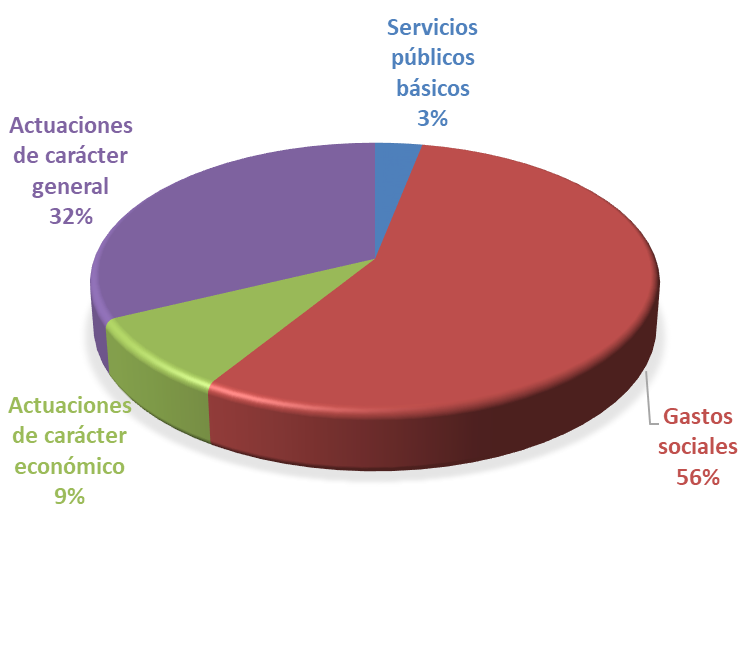 2018tik 2019ra aipatutako aldaketak gertatu badira ere, aipatutako politiken arteko gastu-banaketaren portzentajeak bi ekitaldietan berdinak dira.Hurrengo taulan, 2018rako eta 2019rako aurrekontu-likidazioarekin lotutako adierazleen multzo baten alderaketa bat erakusten dugu:Arestiko datu horiek kontuan hartuz, ondoko alderdiak azpimarratu nahi ditugu:2019an, guztizko gastuak 4.396,18 milioikoak izan dira, eta ehuneko bost egin dute gora (216,09 milioi) 2018koekin alderatuta. 	Haien izaerari erreparatuta, gastu arruntak guztizkoaren ehuneko 85 dira, eta ehuneko zazpi handitu dira; finantza-eragiketei dagozkienak ehuneko zortzi dira, eta ehuneko zortzi jaitsi dira 2018arekin alderatuta; bestalde, kapital-gastuak gainerako ehuneko zazpia dira, eta aurreko urtean baino ehuneko hiru handiagoak dira.2019ko diru-sarrerak, zeinak 4.415,97 milioikoak baitira, ehuneko zortzi egin dute gora 2018koekin alderatuta (313,30 milioi). 	Diru-sarrera arruntek (4.155,30 milioi) ehuneko zortzi egin zuten gora, eta horien barruan, tributu-izaerakoak (3.952,96 milioi) ehuneko bederatzi igo ziren; kapitalekoak (24,47 milioi), berriz, ehuneko 21 jaitsi ziren. Bestetik, finantza-eragiketetatik datozenak (236,19 milioi) ehuneko hiru handitu ziren.Tributuen bidezko diru-bilketa likidoa 3.941,13 milioikoa izan zen 2019an: zenbateko hori ehuneko 13 (458,18 milioi) handiagoa da 2018koa baino.	Diru-bilketa hori Nafarroako BPGd-aren % 19 da, 2018koa baino bi puntu handiagoa.VI.2 NFKAren eta haren EEAAen 2019ko abenduaren 31ko egoera ekonomiko-finantzarioaHurrengo taulan, NFKAren eta haren erakunde autonomoen egoera ekonomiko-finantzarioarekin lotutako adierazle batzuen bilakaera erakusten dugu, 2018. eta 2019. urteetan:* Amortizatutako kostua.Aurreko bilakaeratik, honako hau nabarmendu behar dugu:Aurrekontu-saldo ez-finantzarioa 150,86 milioikoa izan zen 2019an; zenbateko hori nabarmen igo zen 2018arekin alderatuta, ehuneko 61 (56,99 milioi) igo ere; aurrekontu-emaitza doitua, berriz, 148,50 milioikoa izan zen, eta zenbateko hori ere ehuneko 285 igo zen (109,96 milioi).Aurrezki gordina ehuneko 12 handitu da, 496,97 milioikoa izateraino, eta 84,92 milioiko aurrezki garbia sortu da; balio hori nabarmen hobetu da 2018koarekin alderatuta, orduan 23,83 milioi negatiboa izan baitzen.2011tik 2016ra, gastu orokorretarako diruzaintza-gerakinak balio negatiboak izan ditu; 2017tik aurrera, ordea, balio positiboak izan ditu. Zehazki, 2019an, 138,78 milioi euro izan ziren, 2018an baino ehuneko 12 gutxiago, jarraian ikus daitekeen bezala:(milakotan)Ekitaldiko emaitzak eta funts propioak %  zortzi (11,42 milioi) eta % 126 (151,46 milioi) igo dira, hurrenez hurren, 2018ko aldean. 2019ko abenduaren 31ko finantza-zorra, kostua amortizatuta, 2.961,09 milioi eurokoa da; aurreko urtean baino ehuneko lau txikiagoa, beraz. Haren ehuneko hamarrek epe laburrean du muga-eguna. Diru-sarrera arrunten aldean, ehuneko 71 da; 2018an baino ehuneko bederatzi gutxiago. Zor garbiaren aurrekontu-bilakaera (itundutako zorra ken amortizatutako zorra) honako hau da 2010-2019 aldirako:Zor garbiaren baliorik handiena 2011n ikusi zen, 392 milioirekin, eta, ekitaldi horren ondoren, haren zenbatekoa nabarmen murriztu zen 2015era arte, eta berriz ere gora egin zuen 2016an eta 2017an; 2019an, 2018an gertatu zen bezala, amortizatutako zenbatekoa itundutakoa baino handiagoa da, eta zor garbi negatiboa 122,53 milioikoa da guztira. Ganbera honen aurreko txostenetan adierazi dugun bezala, zor itunduaren eta amortizatuaren zenbateko horiek nabarmen baldintzatzen ditu zorra amortizatzeko egutegiak, txosten honen VI.13. atalean jaso dugunak.Etorkizuneko ekitaldietarako hitzartutako aurrekontu-gastuek 3.836,88 milioi euro egiten dute. Horietatik, ehuneko 85 zorraren zama finantzarioari dagozkio. 2018ko datuekin alderatuta, gastu horiek ehuneko bi egin dute behera. Hona kapituluz kapituluko eta urtez urteko xehetasunak:Aurreko gastuek ez dituzte jasotzen ez funtzionarioen montepioen betebehar aktuarialak, ez itzaleko bidesarietatik datozen gastuak, ez eta interes aldakorra duten maileguengatik zenbatetsitako interesak ere.Horri buruz, nabarmendu behar dugu oroitidazkian itzaleko bidesarietatik heldu diren eta aurreikus daitezkeen ordainketa-fluxuekin lotutako informazioa jaso dela, etorkizuneko gastu-konpromisoetan jaso gabe baitaude, haien zenbatekoa zein den ezin delako jakin. Aurreikuspen horiek oroitidazkiaren kontingentzien atalean jaso dira; honako hauek dira:Azken batean, NFKAren eta haren EEAAen egoera ekonomiko-finantzarioaren azterketatik ondorioztatzen dugu hobera egin duela hura definitzen duten adierazleetan, gastu orokorretarako diruzaintzako gerakinaren kasuan izan ezik. Kasu horretan, behera egin du, nahiz eta positiboa den eta 138,78 milioiko kopurura iritsi den. Azterketa horretan, halaber, kontuan hartu behar da, alde batetik, datorren urteetan amortizatu behar den zenbateko handiko zorra dagoela, horretarako ezarritako egutegiak eta interes-tasen aldaketak baldintzatzen dutena; bestalde, kontuan hartu behar da COVID-19aren osasun-krisiak sortutako egoerak, zeinaren eragina gastuetan eta diru-sarreretan oraindik ezin baita zehaztu, nabarmen eraginen diela NFKAren eta haren erakunde autonomoen 2020ko egoera ekonomiko-finantzarioa definitzen duten adierazleei. VI.3. Aurrekontu-egonkortasuneko eta finantza-iraunkortasunaren printzipioak.Foru Komunitateko Administrazio Publikoaren Sektoreak, zeina kontabilitate nazionaleko terminoetan (SEC'2010) mugatuta baitago, 2019an honako arau fiskalak bete behar zituen:Aurrekontu-egonkortasunaren printzipioa: finantzaketa-beharrek ez dute gaindituko BPGd-aren ehuneko 0,1a, Nafarroak eta Estatuak hitzartutakoari jarraituz.Gastu-araua: 2019ko gastu konputagarriak ez du gaindituko aurreko urteko gastuaren gaineko igoeraren ehuneko 2,7ko erreferentzia-tasa. Finantza-iraunkortasunaren printzipioa:a) Zorpetze publikoaren iraunkortasuna. Zor-mailak, gehiegizko defizitaren protokoloaren (GDP) metodologiaren arabera kalkulatuak, ezin izanen du gainditu, 2019ko abenduaren 31n, BPGd-aren ehuneko 17,1a, Nafarroak eta Estatuak hitzartutakoari jarraituz.  b) Merkataritza-zorraren iraunkortasuna. Hornitzaileei ordaintzeko batez besteko aldiaren adierazleak ez du gainditu behar berankortasunari buruzko araudian finkatutako ordainketarako gehieneko epea. Araudi hori Merkataritza-eragiketetarako berankortasunaren aurkako neurriak ezartzen dituen abenduaren 29ko 3/2004 Legeak ezarri zuen. Oro har, epe hori 30 egunekoa izanen da.c) Zuhurtzia finantzarioa, edo finantza-eragiketek arriskua eta kostua ahal den guztian gutxitzeko bete beharreko baldintzen multzoa; honako honetan gauzatzen da:c.1) Pasibo finantzarioak edo zorpetzea. Zorpetze-eragiketen gehieneko guztizko kostuak, komisioak eta bestelako gastuak barne, ezin izanen du gainditu Estatuaren finantzaketaren kostua eragiketaren epe ertainean, diferentzial jakin batzuk gehituta, Altxorraren eta Finantza Politikaren Idazkaritza Nagusiaren 2015eko uztailaren 31ko eta 2017ko uztailaren 4ko ebazpenei jarraituz.c.2) Abalak, berrabalak edo bestelako berme publikoak. Koordinazio Autonomikoaren eta Tokikoaren Idazkaritza Nagusiaren 2015eko irailaren 9ko Ebazpenari jarraituz, bi muga ezartzen dira SECen arabera bateratze-perimetroa osatzen ez duten entitateei abalak emateko: alde batetik, muga orokor bat, zeinaren arabera abenduaren 31n abalen eta emandako gainerako bermeen zenbatekoak gehi hurrengo ekitaldirako aurreikusitako baimenek ezin izanen dute gainditu Nafarroaren BPGd-aren ehuneko 1,5a; bestetik, banakako muga bat, zeinaren arabera emandako abal edo berme batek ezin izanen du gainditu 25 milioiko edo Nafarroaren BPGd-aren ehuneko 0,1eko muga.c.3) Aktibo finantzarioak. Aipatutako irailaren 9ko Ebazpenaren arabera, eta zor publikoaren helburua betetzen ez duten autonomia erkidegoei zuzenduta, azken horiek ezin izanen dute aktibo finantzarioen alde garbi positiborik izan ez-betetzearen hurrengo aurrekontu-ekitaldiaren itxieran. Nafarroak 2018an helburu hori bete zuenez, betebehar hori ezin zaio aplikatu 2019ko ekitaldiari.Estatuaren Kontu-hartze Orokorra da administrazio publikoaren sektoreko kontu ekonomikoak egiteko organo eskuduna, eta Ekonomia eta Ogasun Ministerioa da aurrekontu-egonkortasunaren eta finantza-iraunkortasunaren helburuak betetzeari buruzko behin betiko erabakia hartzeko ardura duena.Txosten hau idazteko egunean, aipatutako ministerioak oraindik ere ez du argitaratu Nafarroako Administrazio Publikoaren sektoreak 2019an arau fiskal horiek bete dituen ala ez aztertzen duen txostena. Ondoren, arau horien betetze-maila aztertuko dugu, NFKAk oroitidazkian emandako informazioaren arabera: VI.3.1. Aurrekontu-egonkortasunaFinantzaketa-gaitasunaKontu Orokorren oroitidazkian ageri den informazioaren arabera, 84,87 milioikoa zen; zenbateko hori Nafarroako BPGd-aren ehuneko 0,41 da, eta, horrenbestez, araua bete egiten da. Txosten hau idazteko egunean, aipatu dugun bezala, ministerioak oraindik ez du argitaratu egitate horri buruz egin duen analisia.Hurrengo taulan erakutsiko dugu finantzaketa-ahalmenaren kalkuluaren xehakatzea, NFKAk Kontu Orokorren oroitidazkian sartutako datuak kontuan hartuta:Iturria: Nafarroako Gobernua.Nabarmendu behar dugu 2019an NFKAk, hirugarrena urtez jarraian, finantzaketa-gaitasuna baduela (balio positiboa), zeren eta aurrez finantzaketaren , beharra islatua baitzuen (balio negatiboa), ondoren azaltzen dugun bezala:Gastuaren arauaNFKAren oroitidazkian jasotako datuen arabera, eta kontuan hartuta ministerioak oraindik ez duela bere txostena argitaratu, Foru Komunitateko Administrazio Publikoaren sektoreak ez zuen gastu-araua bete; izan ere, 2019an gastu konputagarria % 4,6 igo zen aurreko ekitaldiarekin alderatuta, orduan igoera-tasa % 2,7an ezarri baitzen. Hartara:Iturria: Ogasun eta Administrazio Publikoetako Ministerioa.Hau da, gastu konputagarria 138 milioi handiagoa izan zen 2018koa baino; ezarritako igoerak, berriz, 81 milioi gehiago ahalbidetzen zituen. Horri dagokionez, aipatu behar dugu 2019an administrazio-kontratua zuten aldi baterako langileei gradua ordaintzeko ezohiko gastua egin zela, 2015eko urtarrilaren 1eko atzeraeraginezko ondorioarekin (atzeraeraginezko izaera 65 milioi ingurukoa izan zela zenbatetsita), eta horrek eragin nabarmena izan zuela gastu konputagarrian. Gastu hori izan ez balitz, arau hori beteko zatekeen.VI.3.2. Iraunkortasun finantzarioaZor publikoaren iraunkortasuna eta zuhurtasun finantzarioa Zor publikoaren 2019rako helburua, gehiegizko defizitaren prozedurarako (GDP) metodologiaren arabera kalkulatua, Estatuak eta Foru Komunitateak ehuneko 17,1ean hitzartu zuten. GDParen arabera, zor publikoa da urte bukaeran ordaintzeke dauden administrazio publikoaren sektorearen betebehar gordinen balio nominala; hau da, metalezko monetaren, obligazio eta bonoen, mailegu eta kredituen jaulkipena. Horretan, ez dira sartzen ez finantza-deribatuak, ez merkataritza-kredituak, ez eta beste administrazio publikoen esku dauden Administrazio Publikoaren pasiboak ere.Zor publikoaren kalkulua Espainiako Bankuak egiten du; horren arabera, 2019ko abenduaren 31n, Nafarroako Administrazio Publikoaren Sektorearen guztizko zorpetzea 3.281 milioikoa zen, erregioko BPGd-aren ehuneko 15,7 hain zuzen, finkatuta dagoen mugatik behera. Zenbateko hori, zeina Nafarroako Gobernuaren informazioarekin alderatu baitugu, honela xehakatzen da: Iturria: Espainiako Bankua eta Nafarroako Gobernua.Egiaztatu dugu zorpetze-eragiketen gehieneko kostu osoak ez dituela gainditu Estatuak ezarritako mugak.Horrenbestez, finantza-iraunkortasunaren helburua bete da zorpetze publikoa dela eta.Zor hori ondoko taularen arabera banatzen da:2011-2019 aldirako, honako hau da zorpetzearen bilakaera:Zorrak BPGd-aren gainean egiten duen ehunekoak nabarmen egin zuen gora 2011-2013 aldian; 2014-2017 aldian, berriz, zenbateko horrek erritmo txikiagoan handitzen jarraitu du, baina 2019an behera egin du, eta ehuneko 15,7 izatera iritsi da 2018ko beheranzko joerari jarraituz.Merkataritza-zorraren iraunkortasunaHelburu hori bete egiten da hornitzaileei ordaintzeko batez besteko aldiak ez duenean gainditzen araudian berankortasuna dela- gehieneko epea. Epe hori orokorrean 30 egunekoa da. Nafarroako Gobernuak hilero argitaratzen du Administrazio Publikoaren Sektorearen ordaintzeko batez besteko aldiaren adierazlearen balioa.Hurrengo taulan, 2019ko hilez hileko ordainketaren batez besteko aldia erakusten dugu:Iturria: Nafarroako Gobernua.Foru Komunitatearen Administrazio Publikoaren Sektoreak 2019an merkataritza-zorraren iraunkortasun-printzipioa bete zuen, araudian ezarritako epea hilabete bakar batean ere gainditu gabe; egiaztatu dugu ez dela atzerapen esanguratsurik izan hornitzaileei egindako ordainketetan, berandutze-interesengatik gastuak eragin dituenik. Zuhurtzia abaletan eta beste berme batzuetan Ondorio horietarako, Foru Komunitateak, 2019ko abenduaren 31n, abalei eta beste berme batzuei dagokienez, 117,96 milioiko bolumena du. Abal eta berme horiek Administrazio Publikoaren Sektorea osatzen dutenez beste pertsona fisiko edo/eta juridiko batzuei eman zaizkie —sektore hori SEC’2010 delakoaren arabera definituta—; halaber, 2020rako Nafarroako Aurrekontu Orokorrei buruzko Foru Legeak 60 milioiko abalak emateko aurreikuspenak kalkulatu ditu. Horrenbestez, 2019an eman diren eta 2020rako aurreikusten diren abalen zenbatekoa 177,96 milioikoa da; zenbateko horrek Nafarroaren BPGd-aren ehuneko 0,9 egiten du; portzentaje hori legeriak aipatzen duen ehuneko 1,5eko mugatik behera dago; horrenbestez, arau hori bete egin da.Bestalde, ez dago jasota inongo hirugarrenek banakako zenbatekoetan abalik edo beste bermerik jaso duenik 25 milioiko edo Nafarroaren BPGd-aren ehuneko 0,1eko mugatik gora.Honako hau da konklusioa: Foru Komunitateko Administrazio Publikoaren sektoreak 2019ko ekitaldian finantzaketaren eta finantza-iraunkortsunaren bolumenarekin lotutako helburua bete du, baina ez du gastu-arauarekin lotutakoa bete. VI.3.3. Nafarroako Hondakin Solidoen Tratamendurako PartzuergoaParlamentuak egindako eskaera kontuan hartuta, honako hau adierazten dugu:2016an, Partzuergoak Aurrekontu-egonkortasunari eta Finantza-iraunkortasunari buruzko apirilaren 27ko 2/2012 Lege Organikotik eratorritako zerga-arau guztiak bete zituen, gastu-arauarekin lotutakoa izan ezik.2017an, gastu-araua urratzen jarraitu zuen, eta egonkortasun-helburua ere ez zuen bete. Ez dago jasota bi urte horietako batean ere egin izana dagokion plan ekonomiko-finantzarioa. 2018an, Estatuaren Kontu-hartzailetza Orokorrak partzuergoa NFKAren kontsolidazio-perimetrora atxiki zuen, eta Nafarroako Administrazio Publikoaren Sektoreko kide bihurtu zen, aipatutako lege organikoaren ondorioetarako; horrek esan nahi du partzuergoak ez dituela banaka bete behar aurrekontu-egonkortasunaren eta finantza-iraunkortasunaren zerga-arauak, baizik eta Administrazio Publikoaren Sektoreko gainerako erakundeekin batera bete behar dituela. Urte horretan, NFKAk arauditik eratorritako zerga-arau guztiak bete zituen.2019an, adierazi dugun bezala, Administrazio Publikoaren sektoreak arau fiskal guztiak bete zituen, gastu-arauari buruzkoa izan ezik.Bestalde, Hondakinei buruzko ekainaren 18ko 14/2018 Foru Legeak sei hilabeteko epea ezarri zuen Nafarroako hondakinen erakunde publiko baten sorrera sustatzeko eta partzuergo hori desegiteko, nahiz eta adierazten zen erakunde publiko hori sortzen ez zen bitartean partzuergoak bere eginkizunak betetzen jarraituko zuela.Txosten hau idazterakoan, plangintza orokorreko mankomunitate bat sortzeko izapideak hasi dira, arauan ezarritakoa betez, baina prozesua oraindik ez da amaitu.VI.4. Kontuen Ganbera honek aurreko txostenetan emandako gomendioen betetzea.Ganbera honek 2018ko Kontu Orokorrei buruz egindako txostenari dagokionez, honako gomendio hauek ezarri dira edo ezartzeko fasean daude:Ekitaldiaren itxieraren ondorengo gertakari garrantzitsuenak sartu dira oroitidazkian..Indarrean jarraitzen dute Ganbera honek aurreko ekitaldietako txostenetan emandako honako oinarrizko gomendio hauek:Foru Komunitatearen Kontabilitate Publikoko Plan Orokorra urgentziaz onestea eta, halakorik egin ezean, bere zabaltasun osoan aplikatzea Kontabilitate Publikorako Plan Orokorra, 2011ko urtarrilaren 1etik indarrean dagoena.NZOren kontabilitate-sistemak egokitzea, horren bidez diru-sarreren aurrekontuaren garapenari buruzko informazioa lortzeko Kontabilitate Publikoko Plan Orokorreko kontabilitate-prozeduren arabera, estatistikako metodoekin prestatutako txostenen bidez lortu beharrean. Balantzean islatzea montepioaren araubidekoak diren foru funtzionarioen eskubide pasiboetatik heldu diren betebehar aktuarialak.Foru Komunitatearen ondasun eta eskubide guztien inbentario baloratu bat egitea, ibilgetuaren kontabilitate-saldoak bermatzeko, Kontabilitate Publikoko Plan Orokorraren betekizunei jarraituz. Inbentario hori ekitaldiari buruzko oroitidazkiari gehitu edo erantsi behar zaio.Gomendatzen dugu ibilgetuaren altak eta bajak kontabilizatzeko irizpide batzuk ezartzea, kontabilitatearen arloko araudi indardunaren arabera, eta haiek irizpide horien arabera erregistratzea.Kontabilitate sistema garatzea, zerbitzu publikoen kostua zehazteko informazioa eman dezan.VI.5. Langile-gastuak2019an, langile-gastuak 1.406,20 milioikoak izan dira; gastu guztien ehuneko 32, hain zuzen. Ehuneko 41 Osasun Departamentuari dagokio; ehuneko 30, Hezkuntza Departamentuari; eta ehuneko 20, Lehendakaritza, Funtzio Publiko, Barne eta Justizia Departamentuari.Gastu horiek honela daude banatuta, kontzeptu ekonomikoen arabera: 2018ko datuekin alderatuta, langileen gastuak % 12 igo ziren (153 milioi). Hazkunde horren arrazoi nagusiak hauek dira: administrazio-kontratua duten aldi baterako langileei gradua ordaintzea, 2015eko urtarrilaren 1etik aurrerako atzeraeraginarekin (72 milioi inguru); 2019ko uztailaren 1etik aurrerako ondorioekin onartutako urteko ordainsari-igoera (30 milioi inguru); hezkuntza-itunaren ondorioz bitarteko irakasleei udako hilabeteak ordaintzea (bost milioi inguru); eta sustapenean betetzen diren plazen gradua ordaintzea onartzea (hiru milioi inguru).Plantilla organikoa eta lan-eskaintza publikoaNFKAren eta haren EEAAen 2019ko abenduaren 31ko plantilla organikoa eta langile finkoen eta behin-behineko langileen zerrenda Lehendakaritzako, Berdintasuneko, Funtzio Publikoko eta Barneko kontseilariaren maiatzaren 7ko 57/2020 Foru Aginduaren bidez argitaratu ziren, 2020ko maiatzaren 19ko NAOn.Ganbera honek, aurreko txostenetan behin eta berriz esan duen moduan, nabarmentzekoa da plantilla organikoak atzerapenarekin argitaratzen direla.2019ko abenduaren 31ko plantilla organikoko lanpostuak 23.682 ziren: 2018an baino 333 lanpostu gehiago dira. Honako hau da lanpostu beteen eta hutsen azalpena:Lanpostuen ehuneko 38 O-NOZi dagozkio; ehuneko 34 Hezkuntzari, eta gainerako ehuneko 28a Administrazio Erroari. Lanpostu guztietatik, ehuneko 69 beteta daude eta ehuneko 31 hutsik dago. 2019an betetako lanpostuen kopurua, tipologiari begiratuta, honela banatzen da:2018arekin alderatuta, portzentajeen alde aipagarriena behin-behineko langileei dagozkien eta oinarrizkoak ez diren lanpostuetan ageri da, lanpostu horiek ehuneko 17 hazi baitziren 2019an; hau da, 20 lanpostu. Bestetik, oinarrizko lanpostuek ehuneko bat egin zuten behera (82 lanpostu).Kontu Orokorren oroitidazkian ageri den moduan, 2.446 lanpostu ez dituzte beren titularrek betetzen, hainbat arrazoi tarteko: eszedentziak, burutzengatiko erreserbak, zerbitzu-eginkizunak, prestakuntzarengatiko zerbitzu bereziak, sakontzea edo ikerketa, eta abar.Bete gabe dauden lanpostuen zerrenda, egoera eta bilakaera, lanpostuen guztizkoari erreferentzia eginda, honako taula honetan ageri dira:2019an, lanpostu guztien ehuneko 31 hutsik zeuden, eta horien barruan, ehuneko 64 aldi baterako beteta zeuden. 2018an, portzentaje horiek ehuneko 30 eta ehuneko 61 ziren, hurrenez hurren. Egiaztatu dugu ezen plantilla organikoan jasotako datuak eta horri buruz Kontu Orokorretako oroitidazkian emandako informazioa bat datozela.Gobernuak, 27 foru dekreturen bidez, plantillaren aldaketak onetsi zituen, 97 lanpostu amortizatzeko (Administrazio Erroko 44, osasun arloko 48 eta Hezkuntza Departamentuko bost) eta 140 lanpostu sortzeko (78 Administrazio Errorako, 54 Osasun Departamenturako eta zortzi Hezkuntzarako). Gainera, egiturazko enplegua sendotzeko, 68/2009 Foru Dekretuaren 7. artikulua aplikatuz eta epaiak betez, osasun-arloan 143 lanpostu sortu ziren guztira. Egiaztatu dugu aldaketa horiek guztiak plantillan jaso direla.Lanpostu horiez gain, badira foru dekretu bidez sortzen ez diren beste batzuk ere, hala nola burutzekin zerikusia dutenak, antolaketa-egituraren aldaketen arabera. 2019an zehar, sei foru dekreturen bidez, lan-eskaintza publiko (LEP) partzial bat onetsi zen, 817 lanpostukoa; hona hemen xehakatzea:Ikusi denez, 817 lanpostuetatik, 429 lanpostu (ehuneko 52) hezkuntzaren esparrukoak dira, 219 lanpostu (ehuneko 27) osasunaren esparrukoak eta gainerako 169ak (ehuneko 21) Administrazio Erroaren esparrukoak.Egonkortze-tasatik datozen 92 lanpostuak bat datoz, oso-osorik, 2018ko lan-eskaintza publikoan hutsik geratu ziren lanpostuekin.Eskaintza horiek onetsi zituzten foru dekretuetan ez zen zehazten ez aurreikusitako egutegia, ez deialdiak egiteko datak ere. Dena den, Administrazio Erroaren eta Osasunaren arloetako lanpostuei buruzko informazioa erantsi da NFKAren webgunean.Berrezarpen- eta egonkortze-tasaren azterketaBerritze-tasa aplikatzearen ondorioz 2019ko lan-eskaintza publikoan lanpostuak sartu diren aztertu dugu, eta emaitza zuzena da. Egonkortze-tasaren aplikazioari dagokionez, txosten hau idazterakoan ez da lanposturik deitu arrazoi horrengatik; NFKAk ez digu eman arrazoi horrengatik zenbat plaza dei litezkeen, eta ez daukagu horiek zenbatzeko informazio nahikorik.  Azkenik, esan behar dugu ezen, txosten hau idazteko egunean, 2019ko LEPetik 642 lanpostu daudela deitu gabe. Aurreko urteetako LEPei dagokienez, 2018koan 1.042 lanpostu eta 2017ko eskaintzan 53 lanpostu deitzea falta da.Nafarroako administrazio publikoetako langile finkoei eta aldi baterako langileei buruzko azterketa2015-2019 aldiko langile finkoen alten eta bajen kopurua aztertu dugu, lanpostuaren erreserbak kontuan izan gabe (zeren eta ez baitira administrazioko behin betiko bajak), eta honako hauek dira emaitzak:Aurreko premisekin, 2015-2019 aldian 2.576 pertsonako alde garbi negatiboa hauteman da, eta urteko batez bestekoa 515 pertsonakoa da; 2019an alde garbia negatiboa da, baina batez bestekoarekin alderatuta jaitsi egin da, 381 pertsonako baliora iritsiz. Halaber, lortu dugu 2017-2019 urteetan abenduaren 31n lanean ari ziren langile finkoen eta aldi baterakoen datua, NFKA osoaren data horretako langileen behin-behinekotasunaren adierazlea lortzeko; honako hauek dira emaitzak:Ikusten denez, aipatutako datako behin-behinekotasun adierazlea nabarmen handitu da aztertutako aldian, eta 2017an ehuneko 45 izatetik 2019an ehuneko 50 izatera pasatu dira. Honako hau da 2017-2019 aldiko abenduaren 31n lanean ari ziren NFKAko langileen esparruaren araberako sailkapena:Behin-behinekotasunaren indizea goranzkoa da NFKAko esparru guztietan, baina txikiagoa da Administrazio Erroan, bertan ehuneko 30ekoa baita 2019an; O-NOZen, ordea, oso altua da, ehuneko 60koa.Bestetik, 2015-2019 aldiko langile finkoen adina aztertu dugu, eta honako hauek dira urte bakoitzeko abenduaren 31n lortutako datuak: Nabarmendu behar dugu 50 urtetik gorako langileak 2015ean ehuneko 46 izatetik 2019an ehuneko 51 izatera pasatu direla; halaber, 60 urtetik gorako pertsonak 2015ean ehuneko sei izatetik 2019an ehuneko zortzi izatera pasatu dira. Bestetik, 40 urteko edo hortik beherako adina duten langileak ehuneko 19 ziren 2015ean eta ehuneko 15, berriz, 2019an.Azken batean, konklusioa izan daiteke, Ganbera honek bere txostenean behin eta berriz adierazi duenez, pertsona finkoen kopuruak behera egin duela; behin betiko bajak ez direla erabat betetzen; egiturazko beharrak eta behar iraunkorrak aldi baterako langileekin betetzen direla, eta lanpostu hutsen kopuruak gora egin duela; horrek eragin du ezen, herritarrari zerbitzuak ematen jarraitzeko beharraren aurrean, gora egin duela NFKAko enpleguaren behin-behinekotasunak, eta gehiegizkoa den adierazle kezkagarri batera iritsi dela; hartara, giza faktorearen halako deskapitalizazio bat eta plantillaren zahartze bat gertatu dira. Era berean, esan behar dugu LEPak onartzen ari direla behar horiei erantzuteko, nahiz eta, oro har, plaza horien deialdiak nolabaiteko atzerapena izan. Langile-gastuaren egiaztapenakAztertu dugu ea SAP RRHH aplikazioan (hartan, nominak sortzen dira) kontabilizatutako gastua bat datorren SAPGE’21ean eta aurrekontuan erregistratutakoarekin, eta egiaztatu dugu bat datozela nomina osatzen duten ordainsari-kontzeptu guztietako gastuak. Gainera, NFKAko eta haren erakunde autonomoetako langileen 2019ko martxoko nominako ordainsari-kontzeptuen lagin bat berrikusi dugu, itunpeko ikastetxeetako langileak, pasiboen erregimeneko langileak, martxoan plazaz edo graduz aldatzen diren langileak eta hilabete osoan hainbat arrazoirengatik lanik egin ez duten langileak kontuan hartu gabe. Zehazki, guztira 68.242 erregistrotan jasotako 35 nomina-kontzeptu aztertu ditugu, 19.606 pertsonari zegozkienak, 45,13 milioiko guztizko zenbatekoarekin; zenbateko hori berrikusitako langileen martxoko nomina osoaren % 56 da. Egiaztatu dugu aztertutako langileek egoki jaso dituztela aztertutako ordainsari-kontzeptu guztiak, plantillan ezarritakoari jarraituz.Kapitulu honetako gastuari dagokionez, Ganbera honek 2018an eta 2019an SNS-Oko langileen ordainsari aldakorrei buruzko txosten bat argitaratu zuen 2020ko ekainean. Kontzeptu horiei lotutako 2019ko gastua 62,45 milioikoa izan zen.Sozietate publikoen kontratazioen lagina berrikusteaLangileen zortzi kontratazio berrikusi ditugu (guztizkoaren ehuneko bederatzi), honako sozietate publiko hauek egindakoak: Nasertic, Intia, GAN, Nasuvinsa eta SODENA.Prozeduraren hasierako faseetan, egiaztatu dugu kasu guztietan CPENen orrialdean kasuko beharraren publizitatea egon dela, eta, oro har, baita beste bitartekoren batean ere; sozietate horrek hautagaien aurre- hautaketa bat egiten jarraitzen du, eta, ondoren, enpresa bakoitzak prozesu desberdina egiten du.Prozedura hori aztertuta, ondoriozta dezakegu egokia dela, publizitatearen, merezimenduaren eta gaitasunaren printzipioak errespetatu baitira kasu guztietan.Gure gomendioak:Enplegu eskaintzan adieraztea nolako denbora-aurreikuspena dagoen eskainitako lanpostuak betetzeko, eta haietarako dei egitea administrazio publikoetan sartzeari buruzko erregelamenduan ezarritako epeetan.Urgentziaz behar diren neurriak ezartzea dauden lanpostu hutsak betetzeko eta enpleguaren behin-behinekotasuna gutxitzeko, araudiaren testuinguruan.VI.6. Ondasun eta zerbitzuetan egindako gastu arruntak2019ko ekitaldiko ondasun eta zerbitzuetako gastu arruntak 671,51 milioikoak izan ziren, eta gastu guztien ehuneko 15 egiten dute; horietatik ehuneko 52 Osasun Departamentuari dagozkio, eta ehuneko 19, berriz, Eskubide Sozialetako Departamentuari. Ekitaldiaren itxieran, gastu horien ehuneko 93 ordainduta zeuden.2018ko ekitaldiarekin alderatuta, ehuneko zazpi egin zuten gora. Nabarmentzekoa da kontzeptu batzuetan gertatu den gorakada: materiala eta hornigaiak erostea, ehuneko 6ko igoera (24 milioi); gizarte zerbitzuen zorroaren kudeaketa, ehuneko 11ko igoera (12 milioi), eta osasun-laguntzako itunak, ehuneko bostekoa (hiru milioi).Nafarroako Gobernuko Kontu-hartze eta Kontabilitate Zuzendaritza Nagusiaren kontroleko planak gastuen gaineko kontrol finantzario iraunkorra egitea jasotzen du honako arlo hauetan: osasun hornidurak, sendagaiak, osasun itunak, protesiak eta farmazia prestazioak, aurretiko fiskalizaziotik salbuetsita baitaude. Halaber, plan honek jasotzen du fiskalizaziotik salbuetsita dauden bestelako gastu eta kontratu txikien gaineko kontrola (bai 2. kapituluan, bai 6.ean): 93,82 milioi egiten dute.Aberaste bidegabearen egoeran kontratatzeaGanbera honek 2018ko Kontu Orokorrei buruz egindako txostenak salbuespen bat jasotzen zuen, indarraldia amaituta zeukaten kontratuetan oinarritutako prestazioekin lotutako aurrekontu-gastuak egiteari zegokiona. Egoera horren jarraipena egin dugu, departamentuek Nafarroako Gobernuko Kontu-hartzailetza eta Kontabilitateko Zuzendaritza Nagusiari emandako informazioarekin.Zehazki, eta departamentuek zerbitzu horri emandako informazioaren arabera, aberaste bidegabearen egoeran ordaindutako prestazioekin lotutako datuak, 2019an, kasuko kontratua amaitu zenetik 2019ko abenduaren 31ra bitarte, honako hauek dira:Bistan denez, aberaste bidegabearen egoeran dauden 145 prestazioren kontratuaren amaieratik 2019ko abenduaren 31ra arte metatutako gastua 224,26 milioikoa da; horietatik, 2019an 92,08 milioi ordaindu ziren. Kontratuaren indarraldia amaituta duten prestazio horiek ordaintzea eragin duten arrazoiak askotarikoak dira, eta bat datoz NFKAren 2016ko ekitaldiko Kontu Orokorrei buruzko txostenean adierazi genituenekin (espedienteen hasiera atzeratzea, aurkeztutako errekurtsoak eta abar).Gasturik handiena, 2019koa zein dagokion kontratuaren amaieratik metatua, Osasun Departamentuari dagokio, 49,48 eta 139,23 milioi, hurrenez hurren, guztira 37 prestaziotarako. Aurreko taulan jasotako zenbatekoetan ez daude jasota O-NOZen gastu batzuei buruzko datuak, dagozkien kontratuen indarraldia amaituta egon arren edo kontratu euskarririk ez izan arren ordaintzen ari diren osasun-hornidura eta sendagai batzuei dagozkienak. Kontzeptu horiei lotutako 2019ko gastua 116,69 milioikoa izan zen.2016ko maiatzean, eta Kontu-hartzailetza eta Kontabilitateko Zuzendaritza Nagusiaren barne kontroleko jarduketak kontuan harturik, O-NOZek ekintza-plan bat ezarri zuen honako helburu honekin: 2020rako erosketa guztiak aplikatzekoak diren kontratazio-arauen arabera esleituta egotea. Egungo egoera, O-NOZek aipatutako ekintza-planaren betetzeari buruz emandako datuen arabera, honako hau da: sendagaiekin lotutako gastuaren ehuneko 43an eta protesiekin, instrumentuekin, osasun materialekin, gai kimikoekin eta gasekin lotutako gastuaren ehuneko 48an legez ezarritako prozedurak jarraitu dira, eta gainerakoetan kasuko kontratazio-prozedura aurrera eramateko ekintzak gauzatzen ari dira.  2020an amaitu zen ekintza-plan horri dagokionez, esan behar dugu aurtengo urtarrilean Osasun Departamentuak beste bat prestatu zuela 2020-2022 aldirako. Finantza-kontrol jarraituaren esparruan, Kontu-hartzailetza eta Kontabilitateko Zuzendaritza Nagusiak, Nafarroako Ogasun Publikoari buruzko 13/2007 Foru Legearen 108. artikuluan xedatutakoaren arabera, dokumentu hori aztertu zuen eta otsailean jarduera-txosten bat egin zuen, aipatutako departamentuari eman zitzaiona.Halaber, aipagarria da Eskubide Sozialetako Departamentuaren gastua, zeina 2019an 27,03 milioikoa izan baitzen guztira 50 prestaziotarako, eta Hezkuntza Departamentuarena, zeina sei prestaziotarako 7,23 milioira iritsi baitzen aipatutako ekitaldian.  Aurreko guztia kontuan hartuta, eta aintzat hartuz departamentuek emandako datuak direla, guk ez baitugu aztertu egoera horretan egon daitekeen gastu gehiagorik ba ote dagoen, ondasun eta zerbitzuetako aurrekontu-gastu arrunta, gutxienez 2019an ordaindu zena, 206,62 milioikoa da, nahiz eta kontratuen indarraldia amaituta egon edo kontratu-euskarririk ez izan. Ondasun arrunten eta zerbitzuen ondasun arrunten eta zerbitzuen 2. kapituluko gastuaren ehuneko 30,77 da. Gastuen lagin baten berrikuspenaHonako kontzeptu ekonomiko hauek osatutako lagin bat berrikusi dugu:Egindako lanetik ateratzen dugun ondorioa da ezen, oro har, gastuak behar bezala kontabilizatuta eta justifikatuta daudela, eta araudian ezarritako epean ordaindu direla; hala ere, aipatu behar dugu ez dagoela TRAGSATECi agindutako jarduera gauzatzeko dauden aukeren azterketa sakonik (baliabide propioak, merkatua eta enkargua).Halaber, honako gastu hauetan osaera, 2018koekiko aldea eta sortzapen-printzipioaren aplikazioa aztertu ditugu:Egindako berrikuspenetik, honako konklusio hauek atera ditugu:Osasun-itunen arloko gastua 59,58 milioikoa izan zen, eta ehuneko bost egin zuen gora 2018. urtearekin alderatuta, funtsean gora egin zuelako Nafarroako Unibertsitatea Klinikak (ehuneko sei gora) eta San Juan de Dios Klinikak (ehuneko hiru gora) egindako jardueratik eratorritako gastuak. Hauexek dira zerbitzu hori eman duten hornitzaileen kopurua eta jaso duten zenbatekoa:Ikusten denez, osasun-itunak 238 hornitzailerekin egin ziren; horietatik bi 18 milioi gorakoak dira: San Juan de Dios Ospitalea, 23,29 milioirekin eta Nafarroako Unibertsitatea Klinika, 18,72 milioirekin.Kanonen aurrekontu-gastua (itzaleko bidesariak) 67,06 milioikoa izan zen 2019an. Hona hemen xehakatzea:Aurreko gastu horien euskarri den dokumentazioa aztertuta, ikusten dugu autobiei buruzko partidek 11 hilabeteren fakturazioa jasotzen dutela (urtarriletik azarora), bai eta aurreko ekitaldiko abenduko fakturazioa eta ekitaldi horretako likidazioa ere. Hartara, 2019. urteari egotzitako 2018ko gastua 6,33 milioikoa da, eta 2020ko aurrekontuan erregistratutako 2019ko, gastua, berriz, 5,52 milioikoa. Kapitulu honetako gastuari dagokionez, Ganbera honek fiskalizazio-txosten bat argitaratu zuen 2020ko ekainean, NFKAk Sociedad Tracasa Instrumental SLri 2017-2019 ekitaldietan egindako enkarguei buruzkoa. 2019ko gastua, enkargu horiei dagokiena, 16,65 milioikoa da.Kontratazio-espedienteen lagin baten berrikuspenaNFKAk, CPENek, NICDOk eta Jorge Oteiza Museoa Fundazioak izapidetutako honako kontratazio-espediente hauek fiskalizatu ditugu:Aipatutako kontratazio-espedienteak berrikusita, ondorioztatzen dugu ezen, oro har, aplikatzekoa den araudiaren arabera izapidetu zirela; halere, honako hau aipatu behar dugu:Txostenak aurreikusten du oinarrizko osasun laguntzako zentroak mantentzearen eta digestio-aparaturako protesien premien zenbatekoa alda zitekeela kontratua luzatzeko aukera zegoen lau urteetan. Aurrekoa gorabehera, digestio-aparaturako protesiak hornitzeko eta oinarrizko osasun laguntzako zentroen mantentze-lanetarako kontratuaren balio zenbatetsiak lehen urtean gerta litezkeen aldaketak baino ez zituen barne hartu, eta ez kontratu hori luza zitekeen lau ekitaldietan gerta zitezkeenak. Protesien kontratuari dagokionez, gainera, esleipendunak ezin izan du frogatu hamar puntu emateko irizpide soziala betetzen duela; izan ere, arrazoi horrengatik izan da esleipenduna. NFKAk espediente bat hasi du kasuko zigorrak ezartzeko. Txertoen hornidurari eta bakean eta bizikidetzan egindako prestakuntza-jarduerei buruzko baldintza-agirietan ez ziren ezarri eskaintza anormalki baxua zela jotzeko irizpideak. Jorge Oteiza Fundazio Museoko aretoko laguntzaileen zerbitzua esleitzeko jarraitutako prozedurak honako akats hauek ditu: Europar Batasunaren Egunkari Ofizialean ez argitaratzea, aktarik ez egotea, puntuazio-irizpideak ez zehaztea eta emandako puntuazioa ez justifikatzea.Lehen mailako arretako zentroen mantentze-lanen esleipenaren kasuan, ez da ageri emandako puntuazioa behar bezala banakatu denik, eta, kasuren batean, baldintza-agirietan adierazten ez ziren alderdiak baloratu dira, nahiz eta esleipenduna bera izan.  Berrikusitako sei espedientetan ez dira Kontratazio Atarian argitaratu mahaiaren aktak. Gure gomendioak:Kontratuaren balio zenbatetsian sartzea kontratua luza daitekeen urte guztietan egin daitezkeen aurreikusitako aldaketak.Pleguetan behar bezala banakatzea adierazitako irizpideei emanen zaien puntuazioa, bai eta ondorengo balorazioa ere.Kontratazio-mahaiak egindako bileren aktak formalizatzea.Esleipen-prozeduretan parte hartzen duen mahaiaren aktak Kontratazio Atarian argitaratzea.VI.7. Transferentzia arruntengatiko gastuak eta kapital-transferentziengatiko gastuakTransferentzia arruntak2019an emandako transferentzia arruntek 1.580,61 milioi egin zuten. Aitortutako betebeharren guztizkoaren ehuneko 36 dira. Gastu horiek ehuneko lau egin zuten gora 2018koekin alderatuta, ondoren erakusten dugun bezala:Oro har, kontzeptu guztiek handitu dute gastua, baina kanpora egindako transferentziak ehuneko 58 murriztu dira (aldaketa absolutua 41.000 eurokoa da). Kontu-hartzailetza eta Kontabilitateko Zuzendaritza Nagusiaren barne-kontroleko planak kontu-hartzetik salbuetsitako honako gastu hauek aztertu zituela: etxebizitzaren arloko laguntzak eta eraikuntza sustatzekoak (23,35 milioi) eta pertsona fisikoentzako zuzeneko laguntza ekonomikoak, prestazio bermatu moduan araututakoak (144,91 milioi). Bestalde, auditoretza egin dira honako dirulaguntza hauek direla eta: Mendi eta Eskalada Federazioari emandakoa (381.720 euro), Nafarroako Enpresarien Konfederazioari emandakoa (717.832 euro) eta enpresa-hazkundeari dagokiona (245.914 euro). Kapital-transferentziak2019an baimendutako kapital-transferentziak 159,81 milioikoak izan ziren. Ekitaldian aitortutako betebehar guztien ehuneko lau egiten dute, eta ehuneko 19ko igoera izan zuten 2018koekin alderatuta, ondoren erakusten den bezala:2019an, transferentzien ehuneko 48 toki-erakundeei egin zitzaien, ehuneko 24 irabazi-asmorik gabeko familia eta erakundeei, ehuneko 23 enpresa pribatuei eta gainerako ehuneko bosta fundazio eta enpresa publikoei.Gastu nabarmenena tokiko erakundeetara egindako transferentzietan gertatu da: % 71 (31,91 milioi); enpresa pribatuetara eta irabazi asmorik gabeko familia eta erakundeetara bideratutako gastua, berriz, % 12 (4,83 milioi) eta % 4 (1,72 milioi) jaitsi da, hurrenez hurren.Aztertutako laginaHonako hau da transferentziak direla-eta aztertu den lagina:Egiaztatu da, oro har, berrikusitako gastuak baimenduta, esku hartuta, justifikatuta eta behar bezala kontabilizatuta daudela. Dirulaguntzak haiei buruzko arauetan ezarritakoaren arabera eman, justifikatu eta ordaindu —edo, kasua bada, itzuli— dira; halere, honako alderdi hauek azpimarratu behar ditugu:Kultura- eta arte-erakundeentzako dirulaguntzak urtebeterako ematen dira, eta aldi hori bat dator bi aurrekontu-ekitaldirekin. Gainera, gastuaren ehuneko 25, 50 edo 75 gauzatu ondoren ordainketa partzialak egiteko aukerarik badago, eta horren ondorioz, onuradunek aurkeztu beharreko justifikazio-kopurua handia da kasu batzuetan. 2019an, legegintzaldi-aldaketaren ondorioz, gainera, urtea amaitzeko beste deialdi bat onetsi zen, eta, horren ondorioz, hartzaileek are gehiago justifikatu behar izan zituzten gastuak. Kasu jakin batzuetan gehiegizko justifikazioari buruzko inguruabar hori adierazi zen Ganbera honek 2015eko irailean Nafarroako Gobernuak hainbat erakunde eta elkarteri emandako dirulaguntzei buruz (2014ko ekitaldia) egindako txosten batean.Toki-erakundeetan eraikin historiko-artistikoak zaharberritzea eta babestea ez da ohiko kapital-transferentzia gisa izapidetzen. Ondare Historikoaren Zerbitzuak, esleituta dituen eskumenen arabera, zaharberritu behar diren eraikinak lehenesten ditu, eta horiek gauzatzea proposatzen du. Ondoren, eta aurrekontu-baliabideen arabera, zerbitzuak proiektua egiten du, obrak egiteko kontratuak lizitatzen ditu eta obrak zuzendu eta kontrolatzen ditu. Ganbera honek aipatutako 2015eko iraileko txostenean adierazi zuen bezala, gomendatzen dugu kultura- eta arte-erakundeentzako dirulaguntzen deialdiak sinplifikatzea, eraginkortasun- eta arrazionaltasun-printzipioak kontuan hartuta, bai organo kudeatzailearentzat, bai onuradunarentzat. Helburua da oreka lortzea jarraipenaren eta kontrolaren eta dokumentu-eskakizunen eta -eskakizunen artean, kontuan hartuta laguntzen hartzaileak administrazio-baliabide gutxiko erakundeak direla eta, kasu gehienetan, emandako zenbatekoak ez direla garrantzitsuak. Estatuarekiko Hitzarmen Ekonomikoa.Nafarroak, bere foru-araubidearen indarrez, Estatuaren eta Nafarroako Foru Komunitatearen artean 1990eko uztailaren 31n sinatutako hitzarmen ekonomikoari jarraituz gauzatzen du bere finantza- eta tributu-jarduera. Hitzarmen hori abenduaren 26ko 28/1990 Legean araututa dago. Hitzarmen horrek harmonizazio fiskalerako irizpideak ezartzen ditu, bai eta Nafarroak —Foru Komunitateak bere gain hartzen ez dituen estatuaren zamak direla-eta eta tributuen diru-bilketaren doikuntzetarako— egin beharreko ekarpena kalkulatzeko metodoa ere. Ekarpen hori bost urteko epeei ezarri eta aplikatuko zaie, eta 2019rako indarrean egonen da 2015-2019 bosturtekoari dagokiona.Honako hauek izan dira hitzarmen ekonomikoari dagozkion gastuak eta diru-sarrerak, 2019ko aurrekontuan aitortuak, eta haien eta aurreko ekitaldikoen artean egindako alderaketa:2019an Estatuari egindako ekarpenak 547,75 milioi euro egin zuen. Ekitaldian aitortutako betebeharren guztizkoaren ehuneko 13 da, eta ehuneko hiru egin du gora 2018koarekin alderatuta. Igoera hori 2018ko ekarpenaren behin betiko doikuntzari zor zaio; izan ere, ekarpenaren zenbatekoa aurreko ekitaldiko bera da, Estatuko Aurrekontu Orokorrak ez baitira onartu, eta, ondorioz, ezta behin-behineko eguneratze-indizeak ere.Aplikatutako doikuntzak zeharkako zergei, BEZari eta zerga bereziei dagozkie, eta hitzarmen ekonomikoan aurreikusitako formulen eta metodoen arabera kalkulatzen dira.Hitzarmeneko aurrekontuetako gastuen eta diru-sarreren 2015-2019 aldiko bilakaera Hurrengo taulan erakusten dugu Hitzarmeneko gastuek eta diru-sarrerek nolako bilakaera izan duen 2015-2019 aldian:2019an, Estatuaren ekarpena ehuneko hamar jaitsi zen 2015arekin alderatuta, bi administrazioek 2017ko abenduaren amaieran ekarpenaren eguneratzeari buruzko adostasun batera iritsi ondoren. Aldi osoan, diru-sarrerak nabarmen igo dira, ehuneko 52, batez ere BEZaren (ehuneko 30) eta fabrikazio-zerga berezien doikuntzen gehikuntzaren eraginez; izan ere, azken horiek nabarmen handitu dira (ehuneko 220), 2017ko abenduan adostutako metodologia- eta indize-aldaketaren ondorioz.VI.8. Inbertsioak eta ibilgetu ez-finantzarioa2019ko inbertsioak 135,71 milioikoak izan ziren —aitortutako betebehar guztien ehuneko hiru—, eta betetze-maila ehuneko 93koa izan zen; hona hemen xehetasunak: Inbertsioen ehuneko 40 Garapen Ekonomikorako Departamentuari dagozkio, eta ehuneko 18, berriz, Osasun Departamentuari.2019ko inbertsioak 2018an egindakoak baino ehuneko 11 txikiagoak izan ziren. Gastu horrek ehuneko 50 egin du behera 2010ekoekin alderatuta, eta 273,59 milioikoa izatetik 135,71 milioikoa izatera pasa da, ondoren ikus daitekeen bezala:Erabilera edo zerbitzu publikoko azpiegituretan egindako inbertsioak —horietatik 63,52 milioi euro, 2019an, eta horietatik 48,34 errepideetan egindako lanei dagozkie— ez daude jasota balantzearen ibilgetu materialean; izan ere, ibilgetuaren galeren kontzeptuan izandako emaitza ekonomikoari egozten zaizkio. Ibilgetu ukiezinetan egindako inbertsioak ere ez dira jaso ibilgetu ukiezin moduan balantzearen aktiboan; izan ere, emaitza ekonomikoaren kontuari egozten zaizkio ibilgetu ez-materialaren galera gisa. 2019an, 18,36 milioi izan dira.Oraindik ere ez da definitu, ezta aplikatu ere, amortizazio-politika bat ibilgetuaren ondasunen narriatzea islatzeko.Kontu Orokorren oroitidazkian ez dago informaziorik ondasun eta eskubideen inbentarioari buruz, Ogasun Publikoari buruzko Foru Legean ezarritakoaz bestera.Gastuen lagin baten berrikuspenaGastuen lagin bat aztertu dugu, 13,64 milioikoa; hartatik lortu ditugun datu garrantzitsuenak aurkezten ditugu hemen:Oro har, gastuak onetsita, kontu-hartzailetzak baimenduta, justifikatuta eta zuzen kontabilizatuta daude, eta kontratazio publikoari buruzko araudian ezarritako 30 eguneko epea gainditu gabe ordaindu dira; halere, Banda Zabalaren Plan Zuzendaritik datozen inbertsioekin lotutako honako alderdi hauek aipatu nahi ditugu: Nasertic-en fakturek ehuneko hiruko eta 16ko portzentajea dute kanpoko eta barneko zerbitzuen gastu orokorren kontzeptuan, eta ez dago jasota zifra horien justifikaziorik.Inbertsioak ekitaldiko emaitza ekonomikoari egotzi zitzaizkion kontabilitatean, 2010eko kontabilitate-araudian ezarritakoaren kontra; izan ere, horrek ibilgetuaren elementu gisa alta ematea ekarriko zukeen.Kontratazio-espedienteen lagin baten berrikuspenaNFKAren, Nasuvinsaren, Nilsaren eta CENER Fundazioaren inbertsioen adjudikazio-espedienteen eta 2019an ekarri dituzten gastuen lagin bat aztertu dugu. Hona espedientea horien xehetasunak:Oro har, aipatutako kontratuak adjudikatzeko espedienteak Kontratu Publikoei buruzko Foru Legeari jarraituz izapidetu dira, eta haietatik datozen gastuak onetsita, fiskalizatuta, justifikatuta eta zuzen kontabilizatuta daude, eta araudian ezarritako epeetan ordaindu dira; halere, honako alderdi hauek aipatu behar ditugu:Ez dago jasota pazientearen simulagailu aurreratuaren harrera-akta.Ez dago jasota pabiloia eraisteko kontratua gauzatzean egindako ordainketa partzialei buruzko ebazpenik.Valtierrako mendebaldeko poligonoko isuriaren egokitzapena arautzen duten pleguetan ez dira zehazten ez kontratuaren balio zenbatetsia, ez eskaintza anormalki baxua dela jotzeko baldintzak.Berrikusitako esparru-akordioa ez zen administrazio-dokumentu batean formalizatu hautatutako enpresekin, baina enpresa horiei helarazi zitzaien haiek hautatzeari buruzko ebazpena. Bestalde, esparru-akordio honen babesean egindako esleipenak ez ziren EBAOra bidali araudian ezarritakoaren kontrara. Kalkulurako zerbitzari informatikoak hornitzeko bost gonbidapen egin zitzaizkien enpresei, eta horietako bakar batek erantzun zien. Ez zen eskaintza gehigarririk eskatu, eta kasu honetan ez dago horretarako justifikazio nahikorik. Berrikusitako hiru espedientetan ez dira Kontratazio Atarian argitaratu eratutako mahaiaren aktak.Gure gomendioak: Nasertic-ek NFKAri eta haren erakunde autonomoei fakturatzen dizkien tarifen kalkuluan gastu orokorren ehunekoak sartzearen egokitasuna aztertzea.Harrera-akta egitea, araudiak eskatzen duen bezala.Kontratuen ordainketa partzialei dagozkien ebazpenak onestea. Egiten diren esparru-akordioak administrazio-dokumentu batean formalizatzea eta haren arabera egindako esleipenak EBAOn argitaratzea. Araudian adierazitako gutxieneko eskaintza kopurua jasotzen ez duten prozedura sinplifikatuetan eskaintza gehigarriak eskatzea.Esleipen-prozeduretan parte hartzen duen mahaiaren aktak Kontratazio Atarian argitaratzea.VI.9. Zergak, tasak, prezio publikoak eta bestelako diru-sarrerak Zergak2019ko ekitaldian zergengatik aitortutako eskubideak 3.935,82 milioikoak dira, eta eskubideen guztizkoaren ehuneko 89 egiten dute. Ondoren, eskubide horiek erakusten ditugu, zerga-figura desberdinetarako, bai eta aurreko ekitaldikoekiko alderaketa ere:Horiek aztertuta, ondokoak nabarmentzen ditugu:Aitortutako eskubideek ehuneko bederatzi egiten dute gora 2018. urtearekin alderatuta, baina joera desberdina da kontuan hartutako zerga-figuraren arabera; hala, PFEZak, ondarearen gaineko zergak edo egintza juridiko dokumentatuen gaineko zergak ehuneko 14, ehuneko bost eta ehuneko sei egiten dute gora, hurrenez hurren; oinordetza eta dohaintzengatiko zergak eta joko-jarduerekin lotutakoak, berriz, ehuneko 18 eta 17.  Hiru zerga handiei dagozkien eskubideak handitu egin dira: PFEZa % 14 (188,23 milioi), sozietateen gaineko zerga % 23 (51,76 milioi) eta BEZa % sei (73,02 milioi).Ekonomia eta Ogasun Departamentuak ahaleginak egin dituen arren, CATen informazio egokia falta izatetik datozen arazoek bertan diraute, SAPGE21 sistemak diru-bilketa garbia egoki islatu ahal dezan garrantzia dutenek; izan ere, aurtengo ekitaldiko eta aurreko ekitaldietako eskubideek sortutako kobrantzak biltzen ditu. Gainera, kobratzen zenbatekoak ez dira sailkatzen printzipalaren, errekarguen eta interesen artean. Hori dela eta, CATek emandako informazioarekin, egozpen bat egiten da ekitaldi honetakoak izanen liratekeen eta aurreko urteetatik etorriko liratekeen kobrantzekin; kalkulu horietan oinarrituta, Kontabilitate Zerbitzuak beste egozpen bat egiten du kopuru horiek ekarriko luketenari buruz. Bigarren zenbatespen hori da azkenean zerga bakoitzaren diru-bilketa garbi moduan ageri dena. Aurrekoa kontuan hartuta, bilketa garbia 3.887,58 milioikoa da, 2018koa baino ehuneko 13 handiagoa; honako hauek nabarmentzen dira: PFEZa, 1.533,43 milioi euro, eta BEZa, 1.324,27 milioi euro, zeinak guztizkoaren eta ehuneko 39 eta ehuneko 34 baitira, hurrenez hurren. BEZari dagokionez, kontuan hartu beharra dago ea kudeaketa Nafarroak zuzenean egiten duen edo Estatuarekiko hitzarmen ekonomikoaren bitartez egindakoari dagokion. Hartara, honako hau da xehakatzea aurreko irizpideari jarraituz:(milakotan)Ikusten den bezala, aitortutako eskubide gehienak hitzarmenetik datozen doikuntzen ondorioz sortu dira; 2019an, HTNren kudeaketa zuzenean jaitsi da, 2017ko eskubide guztien % 32tik % 22ra.Bestalde, 2019ko ekitaldiaren itxieran konpentsatu beharreko BEZa 190,10 milioikoa da, eta itzulketa eskatzeko eskubidea edo konpentsazioa egitekoa lau urteren buruan iraungitzen da (itzulketa hurrengo ekitaldiko urtarriletik aurrera eska daiteke). BEZ hori CAT kontu batean jasotzen da. "BEZ orokorra” izena dauka kontuak, eta ez da kontabilitate orokorrean islatzen. Aurrekontuari egozten zaio itzultzen edo konpentsatzen denean, baldin eta konpentsaziotik NZOri ordaindu beharreko saldo bat ateratzen bada. Oroitidazkian, ez da kontu horri buruzko informaziorik ematen. CAT delakotik kudeatutako itzulketak —eskudirukoak nahiz konpentsaziokoak izan—, orokorrean aurrekontu-likidaziora aldatu direnak, 1.530,84 eurokoak izan dira; kopuru hori ehuneko hiru txikiagoa izan da 2018koa baino. Itzulketen izaerari erreparatuta, haien ehuneko 84 eskudiruan egin dira. Ondoren, 2019ko zerga garrantzitsuenen itzulketak azaltzen ditugu, aurreko ekitaldikoekin alderatuta:Azken urteetan gertatu den bezala, zuzenean kudeatutako BEZa da itzulketa bolumen handiena sortzen duena; guztizkoaren ehuneko 77 dira.Kontu Orokorren oroitidazkiak informazioa dauka zerga-onuren exekuzioari buruz; honako hau da haren laburpena:2019ko onura fiskalak, oroitidazkian jasotako informazioaren arabera (bai aurreikuspenean, bai emaitzetan egindako zenbatespenen arabera lortzen da informazio hori), 1.483 milioikoa da: zenbateko hori ehuneko bi handiagoa da aurreikusitakoa baino. Oroitidazkian ez da daturik ematen onura fiskal bakoitzarekin lortu nahi diren helburuak bete izateari buruz. Halaber, Ganbera honen txostenetan azken urte hauetan aipatu bezala, adierazgarria da onura horiek 2019ko ekitaldiko zergengatik aitortutako eskubide garbien ehuneko 34 izatea.Zerga iruzurraren kontrako borroka Nafarroako Zerga Ogasunak Ganbera honi emandako informazioaren arabera, 2009tik 2019ra zerga-iruzurraren aurkako borrokak diru-sarrera hauek sortu ditu:* 2015ean bestelako tributu jardueren kontaketa hasi zen. Zerga-iruzurraren aurkako borrokak sortutako diru-sarrerak nabarmen aldatu dira, eta 2014an iritsi dira balio txikienera; halere, data horretatik aurrera handitu egin dira, eta 2019an 155,54 milioikoak dira.Hurrengo taulan, 2018ko eta 2019ko ekitaldietako iruzurraren aurkako jarduketak erakusten ditugu xehetasun gehiagorekin, NZOren oroitidazkian jasotako informazioaren arabera:Ikuskapen-arloko 2019ko jarduketak 2018koaren ia berdinak badira ere (12 likidazio gutxiago), sortutako diru-sarrerak % 29 txikiagoak izan dira (15,46 milioi). Tributuen kudeaketari dagokionez, 2018an baino 12.500 likidazio gehiago egin dira; halere, sortutako diru-sarrerak ehuneko bost (4,55 milioi) handiagoak izan dira aurreko urtekoak baino.Erakutsitako diru-sarreren sortzapenak ez dakar berekin kopuru horiek kobratu izana; arestian aipatu dugun bezala, CATen diseinuan eta tributuen kudeaketan eta kontabilitatean erabiltzen diren aplikazio informatikoen artean dauden arazoak direla eta, ezin dugu identifikatu zerga-iruzurraren aurkako borrokan detektatutako kopurutik zenbat diru bildu den egiazki. Tasak, prezio publikoak eta beste diru-sarrera batzuk.Tasak, prezio publikoak eta aitortutako bestelako diru-sarrera garbiak 146,99 milioikoak izan dira 2019. urtean, eta diru-bilketaren portzentajea ehuneko 72 izan zen. Ekitaldiko eskubide guztien ehuneko hiru egiten dute, eta honako kontzeptu hauei dagozkie:(milakotan)Kapitulu honen osagairik aipagarriena prezio publikoen bidezko diru-sarrerei dagokie: 55,57 milioikoak izan ziren, eta horien artean nabarmentzekoak dira osasun-zerbitzuak eta gizarte-zerbitzuak emateagatiko diru-sarrerak, 52,14 milioi egiten dutenak.Bestetik, tasen bidezko diru-sarrerak 14,34 milioi eurokoak izan ziren, eta horietatik 9,78 milioi joko-jardueratik heldutako tasei dagozkie. Honako hauek dira "bestelako diru-sarrerak" izendapenaren pean sartzen diren kontzeptu nagusiak: isunak eta zehapenak, 30,13 milioi; gainkarguak, 10,93 milioi, eta berandutza-interesak, azkenik, 10,22 milioi.Diru-sarreren lagin baten berrikuspenaDiru-sarreren honako lagin hau berrikusi dugu:Egindako azterketatik ondoriozta dezakegu ezen, orokorrean, haiei buruzko arau erregulatzailearen arabera likidatu eta bildu zirela.Gure gomendioak:CAT aplikazioa aldatzea, izandako diru-bilketari buruzko datuak lortzeko eta datu horiekin SAPGE21 sistema elikatu ahal izateko; hartara, informazio fidagarria edukiko dugu finantzen egoera-orriak egiteko eta beste arlo batzuen —besteak beste, zerga-iruzurraren arloaren— kudeaketa eta analisia hobeki egiteko.Oroitidazkian BEZ orokorra izeneko kontuari buruzko informazioa ematea. Aztertzea aukerarik ba ote dagoen Kontu Orokorren oroitidazkian azterketa exhaustiboago bat jasotzeko onura fiskalak direla-eta ezarritako helburuak betetzeari buruz.VI.10. Bestelako diru-sarrerak Transferentzia arruntak eta kapital-transferentziakTransferentzia arrunten eta kapital-transferentzien bidezko diru-sarrerak 63,69 eta 23,58 milioikoak izan ziren, hurrenez hurren, ondoren azaltzen dugun bezala:(milakotan)Transferentzia arrunten bidezko diru-sarrerek ehuneko 18 egin zuten behera, eta kapital-transferentzien bidezkoek, berriz, ehuneko 20, 2018koekin alderatuta. Estatuko transferentzia arruntak % 32 murriztu dira (21,27 milioi).Honako transferentzia hauei dagozkien diru-sarreren betearazpena aztertu dugu:(milakotan)Egindako berrikuspenaren konklusioa da ezen espedienteak izapidetzerakoan aplikatzekoa den araudiari jarraitu zaiola, eta zenbatekoak ezarritako epeetan jaso direla.VI.11. Epe laburreko zordunak eta hartzekodunakZordunak2019ko abenduaren 31n, zordunen saldoa 368,09 milioikoa zen, eta honako hauei zegokien:Aurrekontuko zordunak dira osagai garrantzitsuenak, eta, funtsean, kudeaketa arrunteko egoeran dauden tributu-zordunak dira (kudeaketa arrunta, premiamendu-bidea, tributu-zorraren geroratzea). 2019ko abenduaren 31n, saldoa 895,78 milioikoa zen, eta haren ehuneko 61 kaudimengabeziei zegokien (545,57 milioi). Hauxe da banaketa:Aurrekontu-zordunen saldo orokorra ehuneko bi jaitsi da (16,08 milioi); nabarmendu beharrekoa da egoera berezietan dauden zordunen % 62ko jaitsiera (34,80 milioi), bai eta, bestalde, premiamendu-bidean dauden zordunen kopuruaren % 10eko igoera ere (48,37 milioi).Tributuen aurrekontu-likidazioaren, diru-bilketaren eta itzulketaren eta zuzenbide publikoko zenbait diru-sarreren kudeaketa —esate baterako, interesak eta errekarguak— CAT aplikazio informatikoaren bitartez egiten da; hartatik, informazioa SAPGE21 aplikaziora aldatzen da. Ganbera honek aurreko txostenetan azpimarratu duen bezala, CAT sistemak ez du behar adina informazio jasotzen aurrekontuko likidazioan eta egoera-balantzean zergei dagozkien diru-sarrerak behar bezala kontabilitatean islatzeko. Hala, eskuragarri dauden datuekin, ezin da bereizketarik egin ekitaldi arruntetako eta itxietako zordunen artean, eta ez da posible zorra geroratzea eman zaien zordunei dagozkien eskubide aitortuak deuseztatzea, indarreko Kontabilitate Publikoaren Plan Orokorrean ezarritako irizpideen kontra.Zordunak ez dira balantzean jasotzen, kontabilitate publikoko plan orokorrean ezarritako sailkapenaren arabera, ez eta sortu gabeko interes eta gainkarguak eta aplikatzeko dauden kobrantzak ere; izan ere, horiek zordunen saldotik kentzen dira, eta balantzearen pasiboan erregistratu beharko  lirateke, aurreratutako diru-sarrera eta hartzekodun gisa, hurrenez hurren.“Beste zordun batzuk” xehatzeari dagokionez, nabarmentzekoa da CATen formalizatzeko dauden eragiketen kontua (CATen eta kontabilitatearen arteko lotura-kontua), zeinak 4,59 milioiko saldoa baitu. Ganbera honek aurreko txostenetan ohartarazi duen bezala, zenbateko horrek ez du behar bezalako euskarririk, eta kontu horren saldoa ez dago guztiz horniturik.Epe laburreko hartzekodunakEpe laburreko hartzekodunen saldoa, obligazioen jaulkipenari eta beste balio negoziagarri batzuei dagozkienak jaso gabe, 510,65 milioikoak dira 2019ko abenduaren 31n, eta honako hauei dagozkie:Hartzekodunen kopuru hori ehuneko sei jaitsi da (31,49 milioi); osagai garrantzitsuena aurrekontuko hartzekodunak dira, zeinak guztizkoaren ehuneko 73 baitira eta ehuneko lau jaitsi baitira (13,78 milioi) 2018koekin alderatuta. "Beste hartzekodun batzuei" dagozkien kontuak ere ehuneko 13 jaitsi dira (17,49 milioi).Bestalde, balantzearen pasiboan, eta zergen itzulketa dela-eta dauden aurrekontu-hartzekodunen eta beste hartzekodunen barruan, tributu-zordunen saldo hartzekodunak erregistratzen dira CATen informazioaren doikuntza baten bitartez. 2019an, doikuntza orokorra 215,09 milioikoa izan zen.Kontu Orokorren egoerari buruzko balantzea lortzen da kontabilitateko aplikazio informatikoko egoerari buruzko balantzean oinarrituta, kontabilitatez besteko doikuntza bat eginez CATeko zordunei eta hartzekodunei buruzko zerga-informazioarekin.Bere horretan jarraitzen du CATen eta SAPGE21en arteko loturaren arazoak, eta horren ondorioz bi aplikazioen arteko informazio-traspasoa ez da egokia.VI.12. Diruzaintza2019ko abenduaren 31ko diruzaintza 437,48 milioikoa zen, eta honako kontu mota hauetan zegoen:Diruzaintzako saldoak ehuneko sei jaitsi dira (25,02 milioi), funtsean, kontu operatiboen saldoak 36,49 milioi egin duelako behera.Bilketako kontu murriztuen saldoa ehuneko 23 jaitsi da; izan ere, finantza-erakunde batek 17,21 milioi erregistratu zituen urtarrilean, zenbateko horren balio-data abendua izan arren. Kontu horien saldoa zenbateko horretan handituko bagenu eta 2018rako irizpide bera aplikatuko bagenu, aldakuntza ehuneko zazpikoa izanen litzateke. Banku-zirkularizazioaren bidez lortutako informazioan, honako gorabehera hauek aurkitu ditugu:Kutxa finkoko aurrerakinen kontuetan 18.522 euroko alde txikia dago balantzean ageri den informazioaren eta zirkularizazioaren emaitza denaren artean. Alde hori zor zaio NFKAk jarraitutako kontabilizatze-irizpideari, zeina kontabilitate publikoko plan orokorrean ezarritakoaz beste bat baita.Diru-bilketarekin lotutako zenbait finantza-entitateren kontuak badaude, 3,33 milioi egiten dutenak eta NFKAren diruzaintzako zerrendan agertzen direnak, baina entitate horiek ez dituzte haiek konfirmatu, nahiz eta informazio hori behin baino gehiagotan eskatu zaien.	Gainera, oraindik badago diruzaintzan jakinarazi ez den kontu bat, 9.367 euroko zenbatekoarekin kitatu beharko litzatekeena. Arlo horri dagokionez, Kontuhartzailetza eta Kontabilitateko Zuzendaritza Nagusiak txosten bat egin du NFKAren eta haren erakunde autonomoen diruzaintzaren betebeharrak betetzearen ondoriozko ordainketa-espedienteei buruz, bai eta fakturen kontularitza-erregistroko sistemen auditoria bat ere.Gure gomendioak:Diru-bilketako kontu mugatuen zenbatekoak erregistratzea, apunteen balio-data kontuan hartuta.Finantza entitateen dauden eta erabiltzen ez diren kontuak ixtea.VI.13. Zorpetzea eta beste finantza-eragiketa batzukZorpetzea2019ko abenduaren 31n, NFKAren eta haren erakunde autonomoen zorpetzea kostu amortizatuan 2.961,09 milioikoa zen, eta honako modalitate hauei zegokien:Hona hemen azpimarratuko ditugunak, azterketa egin eta gero:Guztizko zorpetzea ehuneko lau murriztu da. 2019an, zor publikoak ehuneko 46 egiten du guztizkoan; 2018an, berriz, ehuneko 47 zen. 2019an itundutako zorpetzearen eta guztizko zorpetzearen motaren araberako batez besteko interes-tasa ondoren erakusten duguna da: (milakotan)2019an, zorraren batez besteko interes-tasa orokorrak behera egin du 2018koarekin alderatuta: ehuneko 2,35etik ehuneko 2,11ra.Aurreko urteetan gertatu den bezala, maileguen bidezko zorraren batez besteko interes-tasa nabarmen txikiagoa da zor publikoarena baino.NFKAren zorraren guztizkotik heldu den finantza-zamaren bilakaera (aurrekontuaren 3. eta 9. kapitulua) hurrengo taulan erakusten da, diru-sarrera arrunten gainean egiten duen ehunekoaren ondoan.Finantza-zama ehuneko 277 handitu da aztertutako aldian, baina 2019an ehuneko 12ko beherakada izan du 2018ko datuen aldean. Aldi horretako diru-sarrera arrunten gaineko pisu erlatiboa ehuneko bostetik ehuneko hamarrera igo da.Hurrengo taulan erakusten dira zorraren guztizkoa datozen ekitaldietan amortizatzeko dauden aurreikuspenak:Ikus daitekeen bezala, zorraren erdia (ehuneko 50,3) 2025a baino lehen amortizatu beharra dago.  Egiaztatu dugu 2020an amortizatu beharreko zenbatekoa ez datorrela bat balantzean jasotakoarekin, ez baita maileguen epe laburreko birsailkapena egin sektore publikoko beste erakunde batzuekin, guztira 1,53 milioikoa, eta zenbateko guztia epe luzeko zor gisa erregistratuta baitago.2020ko iraila, rating agentzia batek "AA-, perspektiba egonkorrarekin" kalifikazioa (baimendutako maila altuena) eman zion Nafarroaren epe luzeko zorrari. Kaudimenari buruzko emaitza Estatuarena baino hobea da. Gainera, NFKAk finantzaketa-baldintzak hobetzeko plan bat negoziatu zuen, zeinaren bidez interesen amortizazioak eta berritzeak gertatu diren, eta 38 milioi aurreztu dira 2019an. Emandako abal eta konpromiso-gutunakForu Komunitateak emandako abalen saldoa 99,68 milioikoa zen abenduaren 31n, eta honako hauei zegokien:Saldo bizia, guztira, ehuneko bi jaitsi da (1,89 milioi), eta nabarmentzekoak dira Sodena-Europako Inbertsio Bankua 12,50 milioitan jaitsi izana eta 2019ko azaroan Osasuna klubari 16 milioiko abala eman izana (abenduaren 31n, klub horrek 2,21 milioi baino ez zituen erabili).2019an, 359.623 euroko bi abal exekutatzearen ondoriozko gastuak izan ziren.Sodenarentzako abala eratu zen sozietate horrek Europako Inbertsio Bankutik jasotako mailegu bat bermatzeko, enpresa txiki eta ertainek Moderna Planaren esparruan egiten dituzten inbertsio-proiektuak finantzatzera bideratua. Printzipalaren gaineko abal bat da (100 milioi), bai eta abala exekutatzeko unean Sodenak entitate horri edozein finantzaketa-kontraturen kontzeptuan (interesak, komisioak, zamak eta abar) zor diezaiokeen edozein zenbatekoren gainekoa ere. Gainerako abaletan, NFKAk soilik maileguaren printzipala dela-eta erantzuten du.Gure aholkua da epe luzeko zorra epe laburreko zor gisa birsailkatzea, urtebetetik beherako mugaeguna duten zenbatekoei dagokienez.VI.14. Sozietate eta Fundazio PublikoakSozietate publikoakOndoren, Foru Komunitateko sozietate publikoei buruzko datuak ematen ditugu, Kontu Orokorren oroitidazkian bildutako informazioaren arabera:(milakotan, zenbakiekin adierazitakoak izan ezik)Bateratu gabeko datuak.Zorpetzean, ez dira sartzen taldeko enpresekiko eta enpresa elkartuekiko zorrak.CPENen enpresa taldearen osaera, honakoa zen kontabilitate-bateratzearen ondorioetarako:Honako hauek dira Nafarroako enpresen sektore publikoaren 2019ko adierazle nagusiak eta aurreko ekitaldikoekiko alderaketa:(1) Zerga-eraginaren aurretiko zenbatekoa.(2) Soilik menpeko enpresei dagokienez, bateratzean integrazio orokorraren bidetik sarturik. Datu horiek aztertuta, honako alderdi hauek azpimarra ditzakegu:2019ko epe luzeko zorrak ehuneko 31 txikiagoak dira aurreko ekitaldikoak baino, eta 65,47 milioi dute guztira.2019an ere, pasibo arrunta ehuneko bost jaitsi da 2018arekin alderatuta, eta 94,99 milioira iritsi da.2019an, NFKAk 15,17 milioi dirulaguntza eman zituen, 2018an baino % 30 gehiago.Eskudiruak eta bestelako aktibo likidoek ehuneko 24 egin dute gora 2019an (25,56 milioi) aurreko ekitaldian zeudenekin alderatuta.Ekitaldiko emaitza finkatua eta sozietate nagusiari esleitutakoa nabarmen hobetu dira 2019an, 2018ko adierazleen aldean, ehuneko 145 eta 185 igo baitira, hurrenez hurren.Sozietate publikoek urteko kontuen auditoria aurkezten dute, eta guztiek alketarik gabeko iritzia dute, Natural Climate Systems SAren (MIYABI) kasuan izan ezik, 2019ko otsailean desegin eta likidatu zenez ez baitzen auditoretzarik egin.2019an enpresa publikoek legedia betetzeari buruzko auditoretza egin zen, 2018ko ekitaldiari zegokionez. Auditoretza hori kanpoko enpresa pribatu batek egin zuen. Auditoretza horien helburuak izan ziren honako alderdi hauek egiaztatzea: Ogasun Publikoari buruzko Foru Legearen betetzea, zorpetze-eragiketei dagokienez; obrei, hornidurari, laguntzari eta obra publikoen eta zerbitzuen emakidei aplikatzekoa zaien kontratazio-araudiaren betetzea; langileen kontratazioei eta ordainsari-sistemei buruzko araudiaren betetzea. Honako hauek dira auditoretza horien emaitzak:a) Zorpetze-eragiketei dagokienez, ondorioztatzen da aplikatzekoa den araudia bete dela, oro har. b) Kontratazio administratiboei dagokienez, 19 gorabehera antzeman dira 16 sozietateetatik hamarretan: Kontratazio-prozedura desegokiak erabiltzea, zenbatekoa dela eta, sei kasutan.Kasuko lizitazio-prozeduretan ezarritako baldintzetako batean akatsak egotea (formulak oker aplikatzea, iragarkiak epez kanpo egitea eta egiaztagirietan akatsak egotea) hamahiru kasutan.Gainera, arreta-deiak egiten dira bost enpresaren txostenetan, batez ere loteak arrazoi sozialengatik erreserbatzeko justifikaziorik ezarekin lotuta daudenak.c) Langileen kontratazioak eta ordainsari-sistemak aztertuta, konklusioa da araudia bete egiten dela, oro har. Halere, lau salbuespen aipatzen dira, kontratazioan berrezarpen-tasaren muga gainditzearekin (bi kasu), zuzendaritza-kargudunen ordainsariekin (kasu bat) lotutakoa eta aldi baterako kontratazioarekin lotutakoa (kasu bat).Fundazio publikoakTaula honetan, fundazio publikoei buruzko 2019ko datu agregatu batzuk ageri dira; kasu honetan, ez dugu 2018ko datuekiko konparaziorik egiten, ez baitira erkatzeko moduko datu homogeneoak, sei fundazioetatik biri buruzko informaziorik ez baitugu, adierazi den bezala:Urteko kontuen auditoretza aurkeztu duten lau fundazio publikoei buruzko iritzi-mota ez da aldatu. Bestalde, Baluarte fundazioari buruzko txostenean, bi azpimarra-paragrafo badaude haren ondare garbi negatiboari buruz eta fundazioaren egoerari buruz, zeinak COVID-19aren krisiak sortutako krisiaren eragina paira baitezake; horri dagokionez, entitate fundatzaileak jada berariaz adierazia du laguntza finantzarioa emanen duela konpromisoen eta ordainketa-betebeharren betetzea ahalbidetze aldera eta eragiketen jarraitutasuna segurtatze aldera. Enpresa publikoekin gertatzen den bezala, 2019an amaitu zen fundazio horiek 2018an legezkotasuna betetzeari buruzko auditoretza, enpresa pribatuei egindako kontratazioen bitartez, enpresa publikoentzat deskribatuta dauden helburu berdinekin. Bost fundazioetatik lautan (Gizarte Zerbitzu Publikoak Kudeatzeko Fundazioa 2018an ez zen existitzen) honako akats hauek hauteman ziren:Gure aholkua da behar diren kudeaketa- eta kontrol-neurriak ezarri behar direla enpresei eta fundazio publikoei buruz egindako legezkotasun-auditoretzetan detektatutako gabeziei konponbidea emateko.Txosten hau, araudi indardunak ezarritako izapideak bete ondoren, auditore Karen Moreno Orduña andreak proposatuta egin da, bera izan baita lan honen arduraduna.Iruñean, 2020ko azaroaren 11nLehendakaria, Asunción Olaechea Estanga2019ko Kontu Orokorraren Oroitidazkiaren laburpenaEnpresa publikoa Partaidetzaren ehunekoa CPENJarduera ekonomikoaCentro Europeo de Empresas e Innovación SL (CEIN)100Berrikuntza eta ekintzaileakCentro Navarro de Aprendizaje de Idiomas SA (CNAI)100Hezkuntza eta talentuaCiudad Agroalimentaria de Tudela SL (CAT)100Nekazaritza-elikagaiakGestión Ambiental de Navarra SA (GAN)100IngurumenaInstituto Navarro de Tecnologías e Infraestructuras Agroalimentarias SA (Intia) 100Nekazaritza-elikagaiakNavarra de Infraestructuras de Cultura, Deporte y Ocio SL (NICDO)100Gaiaz gaiko azpiegiturak eta kultura-, aisia- eta kirol-azpiegiturak Navarra de Infraestructuras Locales SA (Nilsa)100Tokian tokiko azpiegiturakNavarra de Servicios y Tecnologías SA (Nasertic)100Administrazio publikoentzako zerbitzuak eta teknologiaNavarra de Suelo y Vivienda SA (Nasuvinsa)100Lurzorua eta etxebizitzaPotasas de Subiza SAU (Posusa)100Ingurumen jarduera eta industria ehundura berrosatzea Salinas de Navarra SA76Gatza eta haren eratorriak produzitzea eta merkaturatzea Sociedad de Desarrollo de Navarra SL (Sodena)100Sustapen ekonomikoa eta finantzaketaStart Up Capital Navarra SL68,46Enpresak ezagutarazi eta sustatzeaTrabajos Catastrales SA (TRACASA)100Katastroa, kartografiaTracasa Instrumental SL100Katastroa, kartografiaFundazio publikoaXedeaBaluarteBaluarte jauregian kultur jarduerak sustatzeaNafarroako Ondare Historikoaren KontserbazioaKultur intereseko ondasunak kontserbatu eta zaharberritzeaMiguel ServetIkerkuntza sanitarioaren sustapenaPertsona Helduen TutoretzaPertsona adindunen eta ezgaituen arreta eta tutoretzaMiguel InduráinKirola eta ariketa fisikoa sustatu eta garatzea NafarroanGizarte Zerbitzu Publikoen Kudeaketa-Gizain Hainbat gizarte-zerbitzu publiko kudeatzea, eta zerbitzu horiek zuzenean eman eta gauzatzeaZenbatekoa (milakotan)Aitortutako eskubideak4.415.964Aitortutako betebeharrak4.396.177Pertsona-kopuruaLangileak, 2019-12-31n29.890Ekitaldiko emaitzaDirulaguntzak Foru AdministrazioaEpe luzeko zorpetzea Ondarea garbiaEnplegatuen batez besteko kopuruaDatu bateratuak7.16015.17465.473655.5041.3220FundazioakEkitaldiko soberakinaOndarea garbiaEnplegatuen batez besteko kopurua Lau fundazio publikoak, guztira3952.693221EntitateaAitortutako eskubideakAitortutako betebeharrakForu Ogasunari itzulitako gerakinaLangileak, 2019/12/31Nafarroako Parlamentua14.633.73812.348.7742.593.953 75Kontuen Ganbera2.651.4732.530.735149.96532Arartekoa788.992735.89453.0988Nafarroako Kontseilua377.049295.27181.7782Kapitulu ekonomikoaHasierako kreditua AldaketakBehin betiko kreditua Aitortutako betebehar garbiak Betetakoa (%) OrdaindutakoaLangile-gastuak1.346.86573.2651.420.1291.406.204991.405.964Gastu arruntak ondasun eta zerbitzuetan687.1844.707691.890671.51497623.244Finantza-gastuak74.6532.70077.35375.0629775.049Transferentzia arruntak1.585.35118.8601.604.2121.580.609991.555.886Luzapenerako edo kontingentzietarako funtsa4.564-3.1451.419000Inbertsio errealak132.70612.954145.660135.71493106.685Kapital-transferentziak 185.22954.540239.769159.80567124.654Aktibo finantzarioak29.5452.92132.46630.2799330.237Pasibo finantzarioak265.98971.000336.989336.989100336.989Guztira4.312.086237.8024.549.8884.396.177974.258.708Kapitulu ekonomikoaHasierako aurreikuspenaAldaketakBehin betiko aurreikuspena Aitortutako eskubide garbiakBetetzea (%) Diru-bilketa garbia Zuzeneko zergak1.848.10701.848.1071.960.5211061.932.895Zeharkako zergak1.943.13901.943.1391.975.2941021.954.690Tasak, prezio publikoak eta bestelakoak97.71010.575108.285146.999136105.732Transferentzia arruntak56.0461.57057.61663.69111163.469Ondare bidezko diru-sarrerak6.49506.4958.7931353.693Inbertsio errealen besterentzea178375553892161774Kapital-transferentziak18.21797119.18823.58112319.180Aktibo finantzarioak40.037224.236264.27321.731819.779Pasibo finantzarioak302.15675302.231214.46271214.462Guztira4.312.085237.8024.549.8874.415.964974.314.674KontzeptuakAitortutako eskubideak Aitortutako betebeharrakZenbatekoa1 Eragiketa arruntak4.155.2983.733.389421.9092. Kapital-eragiketak24.473295.520-271.0473. Aktibo finantzarioekin egindako eragiketak21.73130.279-8.548I. Ekitaldiko aurrekontu-emaitza4.201.5024.059.188142.314II. Pasibo finantzarioen alde garbia214.462336.989-122.527III. Ekitaldiko aurrekontu-saldoaIII. Ekitaldiko aurrekontu-saldoaIII. Ekitaldiko aurrekontu-saldoa19.7874. Atxiki gabeko diruzaintza-gerakinarekin finantzatutako betebehar aitortuak4. Atxiki gabeko diruzaintza-gerakinarekin finantzatutako betebehar aitortuak142.6575. Toki entitateek Nafarroako tributuetan parte hartzeko funtsari atxikitako diruzaintza-gerakinarekin finantzatutako betebehar aitortuak5. Toki entitateek Nafarroako tributuetan parte hartzeko funtsari atxikitako diruzaintza-gerakinarekin finantzatutako betebehar aitortuak06. Ekitaldiari egotz dakizkiokeen finantzaketa-desbideratze negatiboak6. Ekitaldiari egotz dakizkiokeen finantzaketa-desbideratze negatiboak11.3907. Ekitaldiari egotz dakizkiokeen finantzaketa-desbideratze positiboak7. Ekitaldiari egotz dakizkiokeen finantzaketa-desbideratze positiboak25.340V. Ekitaldiko aurrekontuaren saldo doitua (III+4+5+6-7)V. Ekitaldiko aurrekontuaren saldo doitua (III+4+5+6-7)V. Ekitaldiko aurrekontuaren saldo doitua (III+4+5+6-7)148.494KontzeptuakKontzeptuakZenbatekoa+ Kobratzeko dauden eskubideak+ Kobratzeko dauden eskubideak!C11 No está en la tabla5.739.877Diru-sarreren aurrekontua: aurtengo ekitaldia847.519.757Diru-bilketa zaileko eskubideak-538.244.475Aplikatzekoak diren partidengatiko gutxiagotzea-86.830.790Aplikatzekoak diren partidengatiko gutxiagotzea (hirugarrenen kontabilitate laguntzailea)-31.125.780Diru-sarreren aurrekontua: itxitako ekitaldiak7.647.875Diru-bilketa zaileko eskubideak7.287.861Aurrekontuz kanpoko diru-sarrerak4.232.162Diru-bilketa zaileko eskubideak-171.011- Ordaintzeke dauden betebeharrak- Ordaintzeke dauden betebeharrak347.106.904Gastuen aurrekontua: aurtengo ekitaldia321.423.266Gastuen aurrekontua: itxitako ekitaldiak3.549.06658Aurrekontuz kanpoko gastuak22.134.572+ Funts likidoak412.459.740Diruzaintza-gerakina, guztira (1)Diruzaintza-gerakina, guztira (1)261.092.713Diruzaintza-gerakina, Toki Ogasunen Funtsari atxikitakoa72.164.525Finantzaketaren desbideratze metatu positiboak44.604.837PFEZren % 0,7ri atxikitako diruzaintza-gerakina1.242.575Diruzaintza-gerakina Hondakinen Funtsa4.299.389Atxikitako diruzaintza-gerakina (2)Atxikitako diruzaintza-gerakina (2)122.311.326Gastu orokorretarako diruzaintza-gerakina (1) - (2)Gastu orokorretarako diruzaintza-gerakina (1) - (2)138.781.387AKTIBOA2019ko ekitaldia2018ko ekitaldiaA) Ibilgetua 2.959.559.0152.900.098.555III. Ibilgetu materialak2.405.134.4222.351.988.7021. Lursailak eta eraikinak 1.597.048.4961.568.437.7842. Instalazio teknikoak eta makineria77.530.21775.821.6963. Tresneria eta altzariak434.607.289423.506.0104. Bestelako ibilgetua 295.948.420284.223.212V. Finantza-inbertsio iraunkorrak554.424.593548.109.8531. Epe luzeko baloreen zorroa 543.187.256540.187.2562. Epe luzerako bestelako inbertsio eta kredituak85.250.27781.104.8184. (Hornidurak)-74.012.939-73.182.221C) Aktibo zirkulatzailea795.596.314859.280.088I. Izakinak 15.016.58117.479.4362. Lehengaiak eta beste hornigai batzuk15.016.58117.479.436II. Zordunak 368.090.531404.301.9551. Aurrekontuko zordunak895.779.802911.863.3122. Aurrekontuetatik kanpoko zordunak14.247.23795.3943. Beste erakunde publiko batzuen konturako baliabideak administratzeagatiko zordunak 3.157.6323.145.8195. Bestelako zordunak 5.062.0795.362.3636. (Hornidurak)-550.156.219-516.164.933III. Aldi baterako inbertsio finantzarioak29.46217.6753. Epe laburrerako eratutako fidantza eta gordailuak 29.46217.675IV. Diruzaintza 412.459.740437.481.022Aktiboa, guztira (A+C)3.755.155.3293.759.378.643ONDARE GARBIA ETA PASIBOA2019ko ekitaldia2018ko ekitaldiaA) Funts berekiak272.135.631120.596.840I. Ondarea -19.520.980-301.388.6481. Ondarea -19.520.980-301.388.648III. Aurreko ekitaldiko emaitzak140.117.820281.867.6681. Aurreko ekitaldiko emaitzak140.117.820281.867.668IV. Ekitaldiko emaitzak 151.538.791140.117.820C) Epe luzeko hartzekodunak2.690.586.2802.791.150.940I. Obligazioen eta bestelako balore negoziagarrien jaulkipenak1.117.966.2951.271.332.2401. Obligazioak eta bonuak 1.117.966.2951.271.332.240II. Epe luzeko bestelako zorrak 1.572.619.9851.519.818.7002. Bestelako zorrak 1.572.217.5381.519.417.9464. Epe luzerako jasotako fidantzak eta gordailuak402.447400.754D) Epe laburreko hartzekodunak792.433.419847.630.863I. Obligazioen eta bestelako balore negoziagarrien jaulkipenak281.779.125305.485.7521. Epe laburreko obligazioak eta bonuak 243.384.652181.565.2512. Kreditu-entitateekiko epe laburreko zorrak38.394.474123.920.501III. Hartzekodunak 510.654.294542.145.1111. Aurrekontuko hartzekodunak 373.385.510387.168.2243. Beste erakunde publiko batzuen konturako baliabideak administratzeagatiko hartzekodunak 7.179.3617.645.1494. Administrazio publikoak 4.112.6913.629.9345. Beste hartzekodunak122.115.338139.606.3386. Epe laburrean jasotako fidantzak eta gordailuak 3.861.3944.095.466Ondare garbia eta pasiboa, guztira (A+C+D) 3.755.155.3293.759.378.643Zor2019ko ekitaldia2018ko ekitaldiaA) Gastuak2. Hornidurak 290.424.042277.280.903b) Ekitaldiko kontsumoak 290.424.042277.280.9033. Kudeaketa arrunteko beste gastu batzuk1.890.070.9191.698.330.536a) Langile gastuak1.309.445.3791.160.183.949a.1) Soldatak eta ordainsariak 1.088.950.413969.880.829a.2) Gizarte-zamak 220.494.966190.303.120b) Gizarte-prestazioak98.387.26994.132.772d) Trafiko horniduretako aldeak33.991.2843.868.238d.1) Horniduren aldea eta kobraezinak diren kredituen galerak 33.991.2843.868.238e) Beste kudeaketa-gastu batzuk373.438.820351.346.325e.1) Kanpoko zerbitzuak370.245.662348.169.534e.2) Tributuak 78.55974.638e.3) Askotariko gastuak3.114.5993.102.153f) Finantza-gastuak eta antzekoak73.977.44888.799.252f.1) Zorrengatik 73.997.44888.799.252g) Finantza-inbertsioetarako horniduren aldea 830.71804. Transferentziak eta dirulaguntzak 1.746.533.9631.656.800.893a) Transferentzia arruntak 1.569.548.4301.514.034.538c) Kapital-transferentziak 176.985.532142.766.3555. Ez-ohiko galera eta gastuak 103.278.925105.383.245c) Aparteko gastuak 81.883.37968.589.816d) Beste ekitaldi batzuetako gastuak eta galerak21.395.54536.793.429Saldo hartzekoduna (aurrezkia)151.538.791140.117.820Zorra, guztira4.181.846.6393.877.913.397(eurotan)(eurotan)(eurotan)Hartzeko2019ko ekitaldia2018ko ekitaldiaB) Diru-sarrerak1 Ohiko kudeaketako diru-sarrerak3.965.025.8313.636.112.686a) Tributu bidezko diru-sarrerak 3.950.217.4803.622.999.309a.1) Pertsona fisikoen errentaren gaineko zerga1.557.836.1171.363.412.607a.2) Sozietateen gaineko zerga275.299.514223.538.101a.3) Oinordetzen eta dohaintzen gaineko zerga46.137.69356.503.456a.4) Ondarearen gaineko zerga 39.764.11637.872.842a.8) Zuzeneko beste zerga batzuk41.483.41258.356.289a.9) Ondare-eskualdatzeen eta EJDen gaineko zerga 69.077.19768.746.535a.10) Balio erantsiaren gaineko zerga 1.343.418.9111.269.587.450a.11) Zerga bereziak562.797.905531.018.571A.12) Zuzeneko zerga iraungiak61.6360a.15) Zerbitzuak emateagatiko tasak14.340.97913.963.458b) Kotizazio sozialak 2.213.0531.684.368c) Zerbitzu-emateak12.595.29911.429.009c.1) Zerbitzu-emateagatiko prezio publikoak12.595.29911.429.0092. Ohiko kudeaketako beste diru-sarrera batzuk123.156.380130.645.926a) Diru-itzultzeak11.399.34011.967.925b) Salmentak eta zerbitzu-emateak 44.967.24042.984.947c) Kudeaketaren ondoriozko beste diru-sarrera batzuk 48.791.33140.859.410c.1) Diru-sarrera osagarriak eta kudeaketa arrunteko beste batzuk48.791.33140.859.410f) Beste diru-sarrera finantzario batzuk17.998.46930.265.570f.1) Beste interes batzuk 17.998.46930.265.570g) Finantza-inbertsioetarako horniduren aldea04.568.0743. Transferentziak eta dirulaguntzak 86.381.458107.218.365a) Transferentzia arruntak 64.169.54877.597.939b) Kapital-transferentziak 22.211.91029.620.4265. Ezohiko irabazi eta diru-sarrerak 7.282.9703.936.420a) Ibilgetutik heldu diren etekinak 513.585196.926d) Beste ekitaldi batzuetako diru-sarrerak eta etekinak6.769.3853.739.494Hartzekoa, guztira4.181.846.6393.877.913.397(milakotan)Aurrekontu-aldaketakDiruzaintza-gerakinarekin finantzatutakoakDiruzaintza-gerakinarekin finantzatutakoakDiru-sarrera handiagoekin finantzatutakoak Diru-sarrera handiagoekin finantzatutakoak Beste gastu batzuk gutxituz finantzatutakoak Beste gastu batzuk gutxituz finantzatutakoak Kreditu gehikuntzak146.137146.13711.01711.01746.71846.718Kreditu sorkuntza004.9084.90800Kredituak sartzea74.28374.2830000Kreditu-osagarriak001551558.8358.835Aparteko kredituak001.3021.3022.4162.416Guztira, 2019220.420220.42017.38217.38257.96957.969Gastuaren izaeraZenbatekoa2018 Zenbatekoa2019 FinantzabideaZenbatekoa2018Zenbatekoa2018Zenbatekoa2019Zenbatekoa2019Langileak3032Tributu bidezko diru-sarrerak889090Ondasun arruntak eta zerbitzuak1515Transferentzien ondoriozko diru-sarrerak322Transferentzien bidezko gastuak3939Ondare bidezko diru-sarrerak eta beste433Inbertsio errealak43Zorduntzea555Finantza-zama1110Aktibo finantzarioak11100100100100100(milakotan)(milakotan)(milakotan)(milakotan)(milakotan)Gastu-politikaGastu-politikaAitortutako betebehar garbiak, 2018Aitortutako betebehar garbiak, 20192019ko aitortutako betebehar garbi guztien gainean (%) 2019/2018 aldea (%)Oinarrizko zerbitzu publikoakOinarrizko zerbitzu publikoak132.002135.4403,12,6JustiziaJustizia30.42130.3930,7-0,1Herritarren segurtasuna eta espetxe-erakundeakHerritarren segurtasuna eta espetxe-erakundeak90.99093.3792,12,6Atzerri-politikaAtzerri-politika10.59111.6680,310,2Gizarte-babeseko eta -sustapeneko jarduketakGizarte-babeseko eta -sustapeneko jarduketak541.887581.15413,27,2PentsioakPentsioak108.478113.5122,64,6Bestelako prestazio ekonomikoakBestelako prestazio ekonomikoak2.4552.5910,15,5Gizarte zerbitzuak eta gizarte sustapenaGizarte zerbitzuak eta gizarte sustapena329.633349.2937,96,0Enpleguaren sustapenaEnpleguaren sustapena48.93750.9271,24,1Etxebizitza eskuratzea eta eraikuntza sustatzeaEtxebizitza eskuratzea eta eraikuntza sustatzea52.38464.8311,523,8Lehentasunezko izaera duten ondasun publikoen ekoizpenaLehentasunezko izaera duten ondasun publikoen ekoizpena1.775.1941.870.84042,65,4OsasunaOsasuna1.064.2951.103.40025,13,7HezkuntzaHezkuntza652.213707.21616,18,4KulturaKultura58.68660.2231,42,6Jarduketa ekonomikoakJarduketa ekonomikoak361.892394.9249,09,1Nekazaritza, abeltzaintza eta elikaduraNekazaritza, abeltzaintza eta elikadura85.054104.5842,423,0Industria eta energiaIndustria eta energia17.60412.2560,3-30,4Merkataritza, turismoa eta enpresa txiki eta ertainakMerkataritza, turismoa eta enpresa txiki eta ertainak8.2079.0530,210,3Garraiorako dirulaguntzakGarraiorako dirulaguntzak27.28931.5700,715,7AzpiegiturakAzpiegiturak166.737178.5134,17,1Ikerketa, garapena eta berrikuntzaIkerketa, garapena eta berrikuntza45.89447.6221,13,8Izaera ekonomikoko beste jarduketa batzukIzaera ekonomikoko beste jarduketa batzuk11.10711.3260,32,0Jarduketa orokorrak:Jarduketa orokorrak:1.368.6901.413.81932,23,3Goi-zuzendaritzaGoi-zuzendaritza18.62619.9630,57,2Zerbitzu orokorrakZerbitzu orokorrak70.487143.7073,3103,9Finantza eta tributu administrazioaFinantza eta tributu administrazioa19.16320.9430,59,3Estatuarekiko Hitzarmen Ekonomikoa.Estatuarekiko Hitzarmen Ekonomikoa.529.873548.10812,53,4Estatuarekiko bestelako hitzarmenakEstatuarekiko bestelako hitzarmenak8.3507.3500,2-12,0Toki-administrazioentzako transferentziakToki-administrazioentzako transferentziak254.811264.6686,03,9Zor publikoaZor publikoa467.380409.0819,3-12,5GuztiraGuztira4.179.6654.396.1771005(milakotan)(milakotan)(milakotan)(milakotan)Adierazlea 201820192019/2018 aldea (%)Gastua, guztira 4.179.6654.396.1775Gastu arruntak ( 1etik 4ra bitarteko kapituluak)3.492.7673.733.3897Funtzionamendu-gastuak (1,2 eta 4. kapituluak)3.396.4623.658.3278Kapitaleko gastuak (6. eta 7. kapituluak)286.351295.5193Finantza-eragiketen gastuak (8. eta 9. kapituluak)400.547367.268-8Diru-sarrerak, guztira4.102.6644.415.9648Diru-sarrera arruntak (1. kapitulutik 5. kapitulura)3.842.0804.155.2988Tributu bidezko diru-sarrerak (zergak, tasak eta kontribuzio bereziak)3.626.6223.952.9579Tributu bidezko diru-sarrerak / gastu arruntak (ehunekoa)1041062Tributuen diru-bilketa likidoa*3.482.9543.941.13213Tributuen diru-bilketa likidoak BPGd-aren gainean zenbat egiten duen 16,9418,9012Kapitaleko diru-sarrerak (6. eta 7. kapituluak)30.91324.473-21Finantza eragiketen bidezko diru-sarrerak (8. eta 9. kapituluak)229.670236.1933* Diru-bilketa likidotzat ulertzen dira urteko ekitaldian eta itxitako ekitaldietan eskudirutan egindako kobrantzak gehi formalizazioak eta konpentsazioak ken itzulketak.* Diru-bilketa likidotzat ulertzen dira urteko ekitaldian eta itxitako ekitaldietan eskudirutan egindako kobrantzak gehi formalizazioak eta konpentsazioak ken itzulketak.* Diru-bilketa likidotzat ulertzen dira urteko ekitaldian eta itxitako ekitaldietan eskudirutan egindako kobrantzak gehi formalizazioak eta konpentsazioak ken itzulketak.* Diru-bilketa likidotzat ulertzen dira urteko ekitaldian eta itxitako ekitaldietan eskudirutan egindako kobrantzak gehi formalizazioak eta konpentsazioak ken itzulketak.(milakotan)(milakotan)(milakotan)(milakotan)Adierazlea 201820192019/2018 aldea (%)Aurrekontuko saldo ez-finantzarioa 93.876150.86361Aurrekontu-emaitza doitua38.536148.496285Aurrezki gordina445.619496.97112Finantza-zama (3. eta 9. kap.)469.453412.051-12Aurrezki garbia-23.83484.920456Ekitaldiaren emaitzak (desaurrezkia/aurrezkia)140.118151.5398Funts propioak120.597272.054126NFKAren finantza-zorra*3.085.3602.961.088-4Zorrak diru-sarrera arrunten gainean egiten duen ehunekoa8071-11Gastu orokorretarako diruzaintza-gerakina158.143138.781-12Eratutako abalak (saldo bizia)101.56399.675-2Etorkizuneko ekitaldietarako hitzartutako gastuak3.930.2783.836.880-2Magnitudea201120122013201420152016201720182019Diruzaintza-gerakina gastu orokorrak-174.939-239.750-221.192-184.088-238.100-183.622359.210158.143138.781201120122013201420152016201720182019Itundutako zorra483,22418,86463,66492,58446,94579,70498,01208,06214,46Amortizatutako zorra91,23107,26193,21296,53307,23416,08293,93373,15336,99Zor garbia391,99311,60270,45196,05139,71163,62204,08-165,09-122,53(milakotan)(milakotan)(milakotan)(milakotan)(milakotan)(milakotan)(milakotan)Kapitulua202020212022GainerakoaGuztira %, guztizkoaren gainean1 Langileria-gastuak2.3150002.31502 Gastu arruntak ondasunetan eta zerbitzuetan164.36624.98417.1809.660216.19063 Gastu finantzarioak59.90748.96640.649189.115338.63794 Transferentzia arruntak69.7956.3522.03838678.57126 Inbertsio errealak74.38240.99826.83222.749164.96147 Kapital-transferentziak78.95415.5043.77062298.85028 Aktibo finantzarioak6.3505.8504.8509.40026.45019 Pasibo finantzarioak244.936236.617242.1792.187.1732.910.90576Etorkizuneko ekitaldietako gastuak, guztira701.005379.271337.4982.419.1053.836.879100Ehunekoa/urtea108864100(milakotan)(milakotan)(milakotan)(milakotan)(milakotan)(milakotan)Azpiegitura202020212022Gainerako urteakGuztiraGuztiraNafarroako Ubidea, 1. fasea17.22717.70218.190296.014349.133349.133Nafarroako Ubidearen zabalkuntza, 1. fasea12.57912.91013.227382.433421.149421.149Donejakue Bideko autobia50.60057.63357.742328.737494.712494.712Pirinioetako autobia21.54022.36023.346533.174600.420600.420Guztira101.946110.605112.5051.540.3581.865.4141.865.414(milioitan)(milioitan)Nafarroako Foru Komunitateko Administrazio Publikoaren Sektorearen defizita2019I. Aurrekontuko saldo ez-finantzarioa (diru-sarreren aurrekontuko 1. kapitulutik 7. kapitulura ken gastuen aurrekontuko 1. kapitulutik 7. kapitulura)149,9Administrazio orokorrarena eta haren erakunde autonomoena150,9Nafarroako Parlamentuarena, Arartekoarena, Nafarroako Kontseiluarena eta Kontuen Ganberarena-0,2Nafarroako Unibertsitate Publikoarena0,8Hiri Hondakin Solidoen Tratamendurako Partzuergoarena-1,6II. Aurrekontuko saldoan egindako doitzeak -69,7Diru-bilketa ez-segurua -59,5Hartzekodunak, zergak itzultzeagatik9,8Administrazio Zentralarekiko eta Gizarte Segurantzarekiko transferentziak-1Europako funtsetako transferentziak -7Sortutako interesak, mugaegunera iritsi gabeak1Aurrekontuari aplikatzeko dauden eragiketak-13,2Elkarte publiko-pribatuen bidezko inbertsioak5,1Enpresen finantza-ekarpenak -10,3Abalen exekuzioa-0,4ADIFen obren aurrerakinak (AHT)-1,3Osasun-laguntzako kuota orokorrak2Amancio Ortega Fundazioaren diru-sarrerak5III. Elkarte publikotzat jotako beste unitate batzuk (sozietate eta fundazio publikoak)4,6IV. Aurrekontuen egonkortasun-helburua betetzeko finantzaketa-beharra/ gaitasuna (Ietik IIIra)84,8BPGd erregionalaren gaineko finantzaketa beharraren ehunekoa (*)0,41Ezarritako helburua, BPGd erregionalaren gaineko ehunekoan adierazia-0,1Helburuaren gainean, gaitasuna gehiegizkoa izatea105,7(milioitan)(milioitan)(milioitan)(milioitan)(milioitan)(milioitan)(milioitan)(milioitan)(milioitan)(milioitan)Finantzaketa-gaitasuna 201120122013201420152016201720182019Zenbatekoa-368-311-255-149-270-13622110485%, Nafarroako BPGd-aren gainean-1,97-1,72-1,45-0,84-1,48-0,701,110,510,41Gastu-araua - Gastu konputagarria 2018 2019Aldea (%) gauzatuaAldea (%) helburuaZenbatekoa (milioitan)3.0023.1404,62,7 (milioitan) (milioitan)Nafarroako Administrazio Publikoaren Sektorea--Zorra GPD 2019 delakoaren araberaGuztiraZor Publikoa 1.340Finantza-entitateekin hartutako maileguak 1.131EIBrekin eta Deutsche Pfandbriefbank-ekin hartutako maileguak509Pirinioetako autobia eta Nafarroako Ubidea300Gainerako maileguak eta kreditu-lerroak12019-12-31ko zorpetzea, guztira3.281Matrikulak guztira hartu eta horien gaineko ehunekoa15,7Nafarroako BPGd-aren gaineko ehunekoa17,1Biztanle bakoitzeko gastua (eurotan)5.015(milioitan)(milioitan)Nafarroako Administrazio Publikoaren Sektorea-Zorra GPD-2019 delakoaren araberaGuztiraNafarroako Gobernua2.903Nafarroako Gobernuaren Lankidetza publiko-pribatua300Sozietate publikoak75Fundazio publikoak32019-12-31ko zorpetzea, guztira3.281(milioitan)(milioitan)(milioitan)(milioitan)(milioitan)(milioitan)(milioitan)(milioitan)(milioitan)(milioitan)Zorpetzea (GDPa)201120122013201420152016201720182019Zenbatekoa2.4432.8573.1343.1973.3223.4613.6283.4453.281%, Nafarroako BPGd-aren gainean13,0515,7617,8517,918,218,118,316,815,7Ordaintzeko batez besteko aldia (egunetan),Urtarrila26,00Otsaila23,43Martxoa23,40Apirila25,80Maiatza24,53Ekaina23,93Uztaila24,35Abuztua26,09Iraila25,49Urria25,89Azaroa23,63Abendua23,40(milakotan)(milakotan)(milakotan)(milakotan)Langile-gastuak201820192019/2018 aldea (%)Goi-karguak3.1093.77521Behin-behineko langileak.2.7662.8112Lanpostuko ordainsariak780.546829.4636Langileen ordainsariak123.464125.9782Kuotak, prestazioak eta gizarte-gastuak284.275318.74312Ordainsari aldakorrak56.05160.2928Beste hainbat ordainsari2.96365.1422.0981. kapitulua, guztira1.253.1741.406.20412LanpostuakAdministrazio ErroaAdministrazio ErroaHezkuntzaHezkuntzaO-NOZO-NOZGuztiraGuztiraLanpostuak20182019201820192018201920182019Betetako lanpostuak4.6714.6895.5765.7526.0245.79716.27116.238Lanpostu hutsak 1.7571.9302.4812.3132.8403.2017.0787.444Deitutako lanpostuak6.4286.6198.0578.0658.8648.99823.34923.682Betetako lanpostu motaBetetako lanpostu mota20182019Lanpostu ez-oinarrizkoakBehin-behineko langileak115135Lanpostu ez-oinarrizkoakBurutzak1.5081.537Oinarrizko lanpostuak Oinarrizko lanpostuak 14.64814.566Betetako lanpostuak, guztiraBetetako lanpostuak, guztira16.27116.238Kontzeptua20182019Deitutako lanpostuak23.34923.682Lanpostu hutsak7.0787.444Lanpostu guztien gaineko lanpostu hutsak (%)3031Aldi baterako betetako lanpostu hutsak4.2924.731Betetako lanpostu hutsak lanpostu hutsen guztizkoaren gainean (%)6164LEParen arrazoia eta haren esparruaZenbat lanpostuEgonkortze-tasa:Unibertsitatekoak ez diren irakasleak, NFKA9292Berrezarpen-tasa:Unibertsitatekoak ez diren irakasleak, NFKAO-NOZeko eta NOPLOIko osasun-langileakNFKAko Administrazio Erroko langileak7253372191692019ko LEPerako lanpostuak, guztira81720152016201720182019GuztiraAltak:HezkuntzaOsasunaAdministrazio Erroa92518332864182882304810130734893693012840907595122190Bajak:HezkuntzaOsasunaAdministrazio Erroa7193552431215702112411187653752421486793202421177503822141543.4831.6431.182658Alde garbia (altak-bajak)-627-542-477-549-381-2.576201720182019Egiazko langileak28.04528.83429.946Langile finkoak15.38815.14515.065Aldi baterako langileak12.65713.68914.881Aldi baterako langileak/benetako langileak (%)454750Langile finkoakLangile finkoakLangile finkoakAldi baterako langileakAldi baterako langileakAldi baterako langileakLangileak, guztiraLangileak, guztiraLangileak, guztiraAldi baterako langileak (%)Aldi baterako langileak (%)Aldi baterako langileak (%)201720182019201720182019201720182019201720182019Hezkuntza5.4365.3585.5394.3184.8065.4169.75410.16410.955444749O-NOZ5.4195.3055.0776.6397.0907.57012.05812.39512.647555760Administrazio Erroa4.5334.4824.4491.7001.7931.8956.2336.2756.344272930Guztira15.38815.14515.06512.65713.68914.88128.04528.83429.9464547502015201520162016201720172018201820192019PertsonakGuztizkoaren gainean (%)PertsonakGuztizkoaren gainean (%) PertsonakGuztizkoaren gainean (%) PertsonakGuztizkoaren gainean (%)PertsonakGuztizkoaren gainean (%) 30 urtetik beherakoak1901204113211541280231 eta 40 urte bitarte2.919182.625162.222142.013131.9551341 eta 50 urte bitarte5.786355.560355.291345.225345.0963451 eta 55 urte bitarte3.544223.562223.492233.416233.3032255 urtetik gorakoak 4.011244.131264.251284.337294.43129Batez besteko adina49-49-50-50-50Departamentua2019an ordaindutako gastuaKontratuaren amaieratik metatutako gastua 2019/12/31raZenbat kontratu Aberaste bidegabearen hasierako dataLurralde Kohesioa2.069.5979.136.731362014/01/01Kultura eta kirola564.076564.07642019/01/01Unibertsitatea, Berrikuntza eta Eraldaketa Digitala1.803.0834.611.29052017/01/01Eskubide Sozialak27.032.70658.889.157502013/07/01Landa Garapena eta Ingurumena47.76547.76512019/01/01Ekonomia eta Ogasuna2.987.8483.074.30812019/01/01Hezkuntza7.213.4537.213.45362019/01/01Lehendakaritza, Berdintasuna, Funtzio Publikoa eta Barnea 753.8941.277.61042016/11/18Herritarrekiko Harremanak134.121215.87912018/06/01Osasun Departamentua49.475.741139.228.315372017/01/01Guztira 92.082.284224.258.583145Kontzeptuaren deskribapena Gastua, 2018Gastua, 2019Aldea (%) 2019/2018Nafarroako Ospitalegunerako protesiak21.881.67522.601.0683Eraikinen konpontze- eta mantentze-lanak6.429.9586.705.6024TRAGSATECi egindako enkargua, abereen saneamendurako992.4151.009.3642Gastuaren deskribapenaZenbatekoa, 2018Zenbatekoa, 2019Aldea (%) 2019/2018Osasun itunak56.620.59959.578.9695Itzaleko bidesarien kanonak65.802.77067.062.7892Zenbat hornitzaileJasotako zenbatekoa2>18 milioi4(Milioi 1 eta 18 milioi bitarte)18(100.000 euro eta milioi bat bitarte)214<100.000 (milakotan)(milakotan)(milakotan)(milakotan)Kanona20182019Aldea (%) 2019/2018Donejakue Bideko autobia47.79049.4613Pirinioetako autobia18.00517.595-2Informatikaren arloko elkarte teknikoen kuotak77-Guztira 65.80267.0632HelburuaMotaProzeduraAdjudikazio-irizpidea Zenbat lizitatzaile Adjudikazioaren zenbatekoa Adjudikazioaren baja (%)Aseguruen kontratazioa	Barne Zuzendaritza NagusiaZerbitzuakIrekia, Europar Batasunean publizitatea egindaKalitatea-prezioa erlaziorik onena3 (1. sorta)1 (2. sorta)389.20430 (1. sorta)0,2 (2. sorta)Digestio Aparatuko protesiak	Nafarroako OspitaleguneaHorniduraIrekia, Europar Batasunean publizitatea egindaKostuaren eta eraginkortasunaren arteko erlaziorik onena4 (1, 2, 3, 4 eta 5. sortak)306.40019 (1, 2, 3 eta 4. sortak)0 (5. sorta)NKGIk kirol-federazioei emandako dirulaguntzak justifikatzeko kontuak berrikusteko txostenak egitea ZerbitzuakIrekia, Europar Batasuneko atalasetik behera Kostuaren eta eraginkortasunaren arteko erlaziorik onena812.12040Bakearen eta bizikidetzaren arloko prestakuntza-jarduerak ikastetxeetanZerbitzuakIrekia, Europar Batasuneko atalasetik behera Kostuaren eta eraginkortasunaren arteko erlaziorik onena, irizpide kualitatiboekin 2126.44615Klimatizagailuak kontrolatzeko koadroa modernizatzea Baluarte eraikineanZerbitzuakLizitazio deialdirik gabeko prozedura negoziatuaKostuaren eta eraginkortasunaren arteko erlaziorik onena120.000-Klimatizagailuak kontrolatzeko koadroa modernizatzea Baluarte eraikineko IparreanZerbitzuakLizitazio deialdirik gabeko prozedura negoziatuaKostuaren eta eraginkortasunaren arteko erlaziorik onena136.0001Aretoetako laguntzaileen zerbitzua (Oteiza Museoa Fundazioa)ZerbitzuakIrekia, Europar Batasunean publizitatea egindaKostuaren eta eraginkortasunaren arteko erlaziorik onena, irizpide kualitatiboekin 361.2520,4Nafarroako Errege Artxibo Nagusiko prozesu judizialen deskribapenaZerbitzuakIrekia, Europar Batasunean publizitatea egindaKostuaren eta eraginkortasunaren arteko erlaziorik onena, irizpide kualitatiboekin 189.25610Oinarrizko Osasun Laguntzako zentroen mantentzeaZerbitzuakIrekia, Europar Batasunean publizitatea egindaKostuaren eta eraginkortasunaren arteko erlaziorik onena, irizpide kualitatiboekin 7361.68210Zenbait txerto	Nafarroako Osasun Publikoaren eta Lan Osasunaren InstitutuaHorniduraIrekia, Europar Batasunean publizitatea egindaKostuaren eta eraginkortasunaren arteko erlaziorik onena2 (1. eta 2. sortak) 282.82931 (1. sorta)20 (2. sorta)Argindarraren hornidura 2020-2021 aldian CPENHornidura Irekia, Europar Batasunean publizitatea egindaKostuaren eta eraginkortasunaren arteko erlaziorik onena8 (1. sorta) 6 (2. sorta)3.057.25811 (1. sorta)20 (2. sorta)(milakotan)(milakotan)(milakotan)(milakotan)Transferentzia arruntak20182019Aldearen %, 2019/2018Estatuko Administrazioari (hitzarmena)529.583547.7453Fundazioei9.50313.41941Enpresa publikoei eta beste ente publiko batzuei85.40692.5838Toki entitateei292.072303.3984Enpresa pribatuei77.38691.32018Familiei eta irabazi asmorik gabeko erakundeei519.852532.1142Kanporako7130-58Guztira1.513.8731.580.6094(milakotan)(milakotan)(milakotan)(milakotan)Kapital-transferentziak20182019Aldea (%) 2019/2018Fundazioei4.9635.3237Enpresa publikoei2.3752.5608Toki entitateei44.81076.71871Enpresa pribatuei41.28036.452-12Familiei eta irabazi asmorik gabeko erakundeei40.46738.752-4Guztira133.895159.80519(milakotan)(milakotan)(milakotan)(milakotan)Gastua, 2018Gastua, 2019Aldea (%) 2019/2018Transferentzia arruntakTransferentzia arruntakTransferentzia arruntakTransferentzia arruntakDirulaguntzak kultura- eta arte-erakundeentzat758646-15Iruñeko Orfeoiarentzako dirulaguntza2953105Zailtasun gehiago dituzten kolektiboen gizarteratze eta laneratze programetarako laguntzak1.8242.12116Kapital-transferentziakKapital-transferentziakKapital-transferentziakKapital-transferentziakCENER Fundaziorako transferentziak4.0004.000-Eraikin historiko-artistikoen zaharberritzea eta babesa (toki entitateak)1.6091.82814(milakotan)(milakotan)(milakotan)(milakotan)Hitzarmena-Aurrekontuko partidak20182019Aldearen %, 2019/2018Estatuarentzako ekarpena529.583529.5830Estatuarentzako 2018ko ekarpenaren behin betiko doikuntza018.162-Gastu-partiden guztizkoa - Hitzarmena529.583547.7453BEZarengatiko doikuntzak969.9181.053.3549Alkoholaren eta edari eratorrien gaineko zerga bereziengatiko doikuntza fiskala-35.373-36.164-2Garagardoaren gaineko zerga bereziengatiko doikuntza fiskala5.8405.8670Tabakogaien gaineko zerga bereziengatiko doikuntza fiskala12.5327.618-39Hidrokarburoen gaineko zerga bereziengatiko doikuntza fiskala69.379103.17949BEZarengatiko eta zerga bereziengatiko doikuntzak atal honetan, guztira1.022.2961.133.85511Estatuarentzako 2017ko ekarpenaren behin betiko doikuntza11.4810-Diputazioen parte-hartzea Estatuaren tributuetan93941Diru-sarreren partidak, guztira - Hitzarmena1.033.8701.133.94910(milakotan)(milakotan)(milakotan)(milakotan)(milakotan)(milakotan)(milakotan)20152016201720182019Aldea (%)2019/2015Estatuarentzako ekarpena591.043520.687509.175529.583529.583-10Sektore elektrikoko zergengatiko konpentsazioa26.85920.1691.96500-Estatuarentzako 2018ko ekarpenaren behin betiko doikuntza000018.162-Hitzarmenaren gastuak, guztira617.902540.856511.140529.583547.745-11BEZarengatiko doikuntzak811.648835.522889.110969.9181.053.35430Fabrikazioaren gaineko zerga bereziengatiko doikuntzak-67.184-34.987113.86052.37880.501220Estatuarentzako ekarpenaren behin betiko likidazioa00 128.69411.4810-Sektore elektrikoko zergengatiko konpentsazioa02.743000-Diputazioen parte-hartzea Estatuko diru-sarreretan798892939419Hitzarmenaren diru-sarrerak, guztira744.543803.3661.131.7561.033.8701.133.94952(milakotan)(milakotan)(milakotan)(milakotan)Gastua, 2018Gastua, 2019Aldea (%) 2019/2018Lurrak eta ondasun naturalak9191.897106Herri-lanak51.53464.13624Eraikinak eta bestelako eraikuntzak39.90626.446-34Makinak, instalazioak eta tresnak4.7031.798-62Garraio materiala3.1442.853-9Altzariak eta tresneria22.62511.391-50Informazioa prozesatzeko ekipoak9.0186.405-29Bestelako ibilgetu materiala2.3022.4396Ibilgetu ez-materiala18.30518.350-Guztira152.456135.715-11Inbertsioak20102011201220132014201520162017201820196. kapitulua, guztira (miliotan)273,59193,93142,61125,0594,1391,8684,86119,15152,46135,71Aurkibidea100715246343431445650Kontzeptuaren deskribapena 2019an aitortutako betebehar garbiakBanda Zabalaren Plan Zuzendaria	19/2018 Foru Legea*9.839.768Banda Zabalaren Plan Zuzendaria*2.203.603Suhiltzaile-zerbitzurako ibilgailuak erostea1.256.711Errepide-sarearen inbentarioa eguneratzea223.908Errepide-sarea finantzatzeko alternatiben azterketa116.765* Nasertic egindako enkarguak.HelburuaProzeduraAdjudikazio-irizpidea Zenbat lizitatzaile Adjudikazioaren zenbatekoa Adjudikazioaren baja (%)Paziente helduen simulagailu aurreratua eskuratzea Irekia, Europar Batasuneko atalasetik beheraKostuaren eta eraginkortasunaren arteko erlaziorik onena 359.50014Iturengo ikastetxearen eraikuntzaIrekia, Europar Batasuneko atalasetik beheraKalitatearen eta kostu-eraginkortasunaren arteko erlaziorik onena11.771.4002Poligonoko isurketak egokitzea Valtierra-MendebaldeaLizitazio deialdirik gabeko prozedura negoziatua Kalitatea-prezioa erlaziorik onena2229.7078Zubi-taula eraistea eta berreraikitzea N121-C errepidean Lizitazio deialdirik gabeko prozedura negoziatua Kalitatea-prezioa erlaziorik onena1264.371Ez da aplikatzekoa*Txantrean bero-zentral bat eraikitzeko eta ustiatzeko emakida Irekia, Europar Batasuneko atalasetik goraKalitatea-prezioa erlaziorik onena16.555.3380Iruñea, Agoitz, Lizarra, Tafalla eta Tuterako errepideen kontserbazio integrala (2019-2023) Irekia, Europar Batasuneko atalasetik goraKalitatea-prezioa erlaziorik onena1778.602.893**Ikastetxeetarako ekipamendu informatikoak eta materiala hornitzeko esparru-akordioa Irekia, Europar Batasuneko atalasetik goraKalitatearen eta kostu-eraginkortasunaren arteko erlaziorik onena25Ez da aplikatzekoaEz da aplikatzekoaSan Frantzisko Xabierkoa zentro psikogeriatrikoko San Jose Iparra pabiloia eraistea Erraztua Kalitatea-prezioa erlaziorik onena389.88450Kalkulurako zerbitzari informatikoak eskuratzeaErraztua Kalitatea-prezioa erlaziorik onena128.8564Biltegiratzearen bilakaera, 2. mailaIrekia, Europar Batasuneko atalasetik goraKalitatearen eta kostu-eraginkortasunaren arteko erlaziorik onena2707.4709 * Larrialdiko espedientea. * Larrialdiko espedientea. * Larrialdiko espedientea. * Larrialdiko espedientea. * Larrialdiko espedientea. * Larrialdiko espedientea.** Eskaintza ekonomikoa ez zen izan zenbateko jakin bat, baizik eta lote bakoitzaren proiektuan jasotako aurrekontuetan islatutako unitate-prezioekiko baja-portzentaje bat. ** Eskaintza ekonomikoa ez zen izan zenbateko jakin bat, baizik eta lote bakoitzaren proiektuan jasotako aurrekontuetan islatutako unitate-prezioekiko baja-portzentaje bat. ** Eskaintza ekonomikoa ez zen izan zenbateko jakin bat, baizik eta lote bakoitzaren proiektuan jasotako aurrekontuetan islatutako unitate-prezioekiko baja-portzentaje bat. ** Eskaintza ekonomikoa ez zen izan zenbateko jakin bat, baizik eta lote bakoitzaren proiektuan jasotako aurrekontuetan islatutako unitate-prezioekiko baja-portzentaje bat. ** Eskaintza ekonomikoa ez zen izan zenbateko jakin bat, baizik eta lote bakoitzaren proiektuan jasotako aurrekontuetan islatutako unitate-prezioekiko baja-portzentaje bat. ** Eskaintza ekonomikoa ez zen izan zenbateko jakin bat, baizik eta lote bakoitzaren proiektuan jasotako aurrekontuetan islatutako unitate-prezioekiko baja-portzentaje bat. (milakotan)(milakotan)(milakotan)(milakotan)(milakotan)(milakotan)(milakotan)ZergakAitortutako eskubide garbiakAitortutako eskubide garbiakDiru-bilketa garbiaDiru-bilketa garbia2019/2018 aldea (%)2019/2018 aldea (%)Zergak2018201920182019Aitortutako eskubide garbiakDiru-bilketa garbiaPFEZa1.363.5131.551.7471.345.923 1.533.4271414Sozietateak223.538275.300192.602 274.0642342Egoiliar ez direnen errenta56.0895 5.024121.680100.380Ondarea37.87339.76437.873 33.0245-13Oinordetzak eta dohaintzak56.50346.13856.503 46.138-18-18Banku-gordailuen gainean4.9895.2414.982 5.23655Energia-ekoizpenaren balioaren gainean50.75731.63837.608 31.638-38-16Saltoki handiak-101.958-81.69619.680-21.300Loterietako eta apustuetako sariak2.6202.6471.632 2.6471621. Zuzeneko zergak1.739.7881.741.8061.960.5211.677.120 1.932.8941315BEZa1.270.3971.343.4191.181.6971.324.266612Zerga bereziak506.397539.004493.856538.00569Kontsumoen gaineko beste zerga berariazko batzuk-348-74-348079-100Aseguru primen gaineko zerga21.52521.19821.33821.198-2-1Ondare-eskualdaketak54.82854.28354.82854.204-1-1Egintza juridiko dokumentatuak13.91814.79413.91914.46664Joko-jarduerak2.2661.8892.2461.888-17-16Berotegi-efektuko gas fluordunak1.1777811.178780-34-34Zeharkako zerga iraungiak----117-2. Zeharkako zergak1.870.1611.975.2941.768.7141.954.690611Zergak, guztira3.609.9493.935.8153.445.8343.887.584913Aitortutako BEZa201720172018201820192019Aitortutako BEZaZenbatekoaEhunekoaZenbatekoaEhunekoa  ZenbatekoaEhunekoaZuzeneko kudeaketa417.72632300.47924290.06522Hitzarmenaren doitzea889.11068969.918761.053.35478BEZa, guztira1.306.8361001.270.3971001.343.419100(milakotan)(milakotan)(milakotan)Zergen itzulketa20182019PFEZa202.061186.828Sozietateak166.927106.849BEZ zuzeneko kudeaketa1.190.529966.738(milakotan)(milakotan)(milakotan)(milakotan)ZergakAurrekontua2019ko onura fiskalaEmaitzak2019Ehunekoa ErrealizazioaPFEZa383.504390.388102Sozietateak121.665125.968104Ondarea39.69641.646105Egoiliar ez direnen errenta3.3822.53575Oinordetzak eta dohaintzak10.9568.633791. Zuzeneko zergak559.203569.170102BEZ800.181824.817103Zerga bereziak77.38974.33296Aseguru primen gaineko zerga8.9588.08390Ondare eskualdaketak eta egintza juridiko dokumentatuak7.4716.866922. Zeharkako zergak893.999914.098102Onura fiskalak, guztira1.453.2021.483.268102(milakotan)(milakotan)(milakotan)(milakotan)(milakotan)(milakotan)EkitaldiaTributuen kudeaketaIkuskapenaTributuen arloko bestelako jard.Guztizko zenbatekoaIndizea200981.40456.6300138.034100201067.51854.8520122.37089201152.04538.808090.85366201258.64869.4990128.14793201357.35837.826095.18469201456.13728.681084.81861201550.99245.6108.129104.73176201658.77446.14219.363124.27990201794.40833.58620.984148.978108201888.96153.99327.154170.108123201993.51438.53623.487155.537113(milakotan)(milakotan)(milakotan)(milakotan)(milakotan)Zerga iruzurraren kontrako borroka2018201820192019IkuskapenaJarduketa kopuruaZenbatekoaJarduketa kopuruaZenbatekoaIkuskapen aktak46713.76444914.728Zehapen-espedienteak37710.8953506.495Erantzukizun zibila, delituengatik118.882412.026Ikuskatzailetzak induzitutako erregularizazioak177.903452.045Kreditu fiskalak deuseztatzea6612.549783.242Ikuskapena, guztira 93853.99392638.536Zergen kudeaketaLikidazioen kop.ZenbatekoaLikidazioen kop.ZenbatekoaBEZ8.24216.8297.38318.305PFEZa4.3725.8754.7545.545Sozietateak45610.3475254.471Gainerako zergak3.65212.9914.20817.255Zehapenak14.0356.31322.74413.005Epez kanpoko aitorpenen errekarguak5.3843.8198.9043.132Errekerimenduak6.6879.5978.9853.029Kudeaketaren diru-sarrera induzituak14.98723.19112.81228.772Tributu-kudeaketa, guztira57.81588.96270.31593.514Tasak, prezio publikoak eta beste diru-sarrera batzuk.Aitorturiko eskubide garbiak, 2019Diru-bilketa garbiaDiru-bilketaren ehunekoa Diru-bilketaren ehunekoa Aitortutako eskubide garbien 2019/2018 aldea (%) Aitortutako eskubide garbien 2019/2018 aldea (%) Tasak 14.34113.8189533Salneurri publikoak55.57046.5578466Ondasunak saltzea2.0541.949951515Eragiketen itzulketak10.9478.9578244Bestelako diru-sarrerak64.08734.45154-1-1Guztira 146.999105.732105.7327222KontzeptuaAitortutako eskubide garbiak, 2019 Diru-bilketa garbiaSu-itzaltze Zerbitzurako ekarpen bereziak2.800.8122.800.812Joko jardueren gaineko zerga1.888.8961.888.896Guztira 4.689.7084.689.708Aitortutako eskubide garbiakAitortutako eskubide garbiak2019/2018 aldea (%)Diru-bilketa garbia, 2019201820192019/2018 aldea (%)Diru-bilketa garbia, 2019Estatuko Administrazio Orokorraren transferentzia arruntak65.84844.578-3244.532Fundazioen transferentzia arruntak54240347240Enpresa publikoen eta beste ente publiko batzuen transferentzia arruntak.22112-9512Toki entitateen transferentzia arruntak36263977581Enpresa pribatuen transferentzia arruntak191172-10172Familien eta irabazi asmorik gabeko erakundeen transferentzia arruntak7125-6425Kanpotik datozen transferentzia arruntak10.85118.0256617.907Transferentzia arruntak guztira77.59863.691-1863.469Estatuko Administrazio Orokorraren kapital-transferentziak11.2735.735-495.408Fundazioen kapital-transferentziak120-0Enpresa publikoen eta beste ente publiko batzuen kapital-transferentziak121.36910.6331.369Toki entitateen kapital-transferentziak1.27453-9653Familien eta irabazi asmorik gabeko erakundeen kapital-transferentziak4.3301.294-701.294Kanpotik datozen kapital-transferentziak12.71915.1301911.056Kapital-transferentziak guztira29.62023.581-2019.180Aitortutako eskubide garbiak Diru-bilketa garbia Estatuaren kapital-transferentziak, 263/2019 Errege Dekretuaren efizientzia energetikoko laguntzak direla eta4.6884.688Zaragoza-Iruña abiadura handiko linearen eraikuntzaren hitzarmenaren kapital- transferentziak1.3691.369(milakotan)(milakotan)(milakotan)(milakotan)Zordunak2018/12/312019/12/312019/2018 aldea (%)Aurrekontuko zordunak911.863895.780-2Aurrekontuetatik kanpoko zordunak9514.24714.897Beste ente publiko batzuen baliabideetako zordunak3.1463.1580,4Bestelako zordunak5.3625.062-6Kaudimen gabezietarako probisioa(516.164)(550.156)7Zordunak, guztira404.302368.091-9(milakotan)(milakotan)(milakotan)(milakotan)Aurrekontuko zordunak2018/12/312019/12/31Aldea (%) 2019/2018Departamentuetako zordunak37.25015.976-57Zordunak: ohiko kudeaketa232.228223.043-4Zorra dela-eta luzapena eman zaien zordunak82.42976.344-7Premiamendu bideko zordunak503.743552.11310Egoera berezietako zordunak55.99121.191-62Erosketak itzultzeagatiko zordunak198419112Zordunak911.839889.086-2Sortu ez diren korrituak eta gainkarguak3.6701.823.678,009.0871.778.172,00148Kobrantzak eta aplikatzeko dauden sortak(3.646)(2.393)-34Aurrekontuko zordunak, guztira911.863895.780-2(milakotan)(milakotan)(milakotan)(milakotan)Epe laburreko hartzekodunak2018/12/312019/12/312019/2018 aldea (%)Aurrekontuko hartzekodunak387.168373.386-4Beste entitate batzuen konturako baliabideak administratzeagatiko hartzekodunak7.6457.179-6Administrazio publikoak3.6304.11313Beste hartzekodunak139.606122.115-13Epe laburreko fidantzak eta gordailuak4.0963.861-6Epe laburreko hartzekodunak, guztira542.145510.654-6(milakotan)(milakotan)(milakotan)(milakotan)KontzeptuaSaldoa 2018-12-31n Saldoa 2019-12-31n 2019/2018 aldea (%)Inbertsio-kontu finantzarioak (funtsak)60-Diru-sarreren kontu bereziak16.72312.497-25Diru-bilketarako kontu murriztuak67.83383.53723Kontu korronte operatiboak352.919316.426-10Guztira437.481412.460-6(milakotan)(milakotan)(milakotan)(milakotan)Nafarroako Gobernuaren zorra2018/12/312019/12/312019/2018 aldea (%)Nafarroako Zor Publikoa1.271.3321.117.966-12Epe luzeko maileguak finantza-entitateekin1.484.5001.539.0974Epe luzeko maileguak sektore publikorako24.04322.246-7Epe luzeko zorpetzea (A)2.779.8752.679.309-4Nafarroako epe laburreko zor publikoa155.222218.98941Epe laburreko maileguak finantza-entitateekin109.33324.403-78Zor publikoaren epe laburreko interesak26.34324.396-7Maileguen epe laburreko interesak14.58713.991-4Epe laburreko zorpetzea (B)305.485281.779-8Zorpetzea, guztira (A+B)3.085.3602.961.088-4Zorpetze modalitateaItundutako zorpetzea, 2019 2019ko batez besteko interes-tasaZorpetzea, guztira 2019/12/31Interes tasa zenbatekoaNafarroako Zor Publikoa65.0001,931.336.9552,95Finantza entitateen maileguak150.0001,041.263.5001,42Europako Inbertsio Bankuarekiko maileguak-300.0001,42Gizarte Segurantzaren mailegua-9.357-Beste sektore publiko batekiko maileguak75-12.889-Zorpetzea, guztira215.0751,312.922.7012,11201120122013201420152016201720182019Finantza-zama (milioiak)148,83200,30300,54401,48415,74519,98384,80469,45412,05Indizea100135202270279349259315277Diru-sarrera arrunten gainean (%)569121315101210(milakotan)(milakotan)(milakotan)(milakotan)EkitaldiaAmortizatu beharreko zenbatekoa, guztira EhunekoaEhunekoa metatutakoa (%)2020244.9258,48,42021234.5428,116,52022242.0998,324,82023237.3008,233,02024232.7108,041,02025269.6739,350,32026254.3938,759,02027308.75310,669,62028295.04610,179,82029207.5337,186,92030120.8704,291,1203140.0001,492,42033104.9823,696,0203765.6222,398,3204449.4221,7100Guztira2.907.870(milakotan)(milakotan)(milakotan)(milakotan)(milakotan)Emandako abalak Saldoa 2018-12-31nSaldoa 2019-12-31nAldea (%)2019/2018Aldea (%)2019/2018I+G7023-67-67Zailtasunak dituzten enpresak eta inbertsiorako laguntzak2.9312.174-26-26“Nafarroa Abala” programa2.307976-58-58Club Atlético Osasuna6.44721.887239239NICDO-Los Arcosko zirkuitua 14.80812.115-18-18Sodena-Europako Inbertsio Bankua75.00062.500-17-17Guztira101.56399.67599.675-2SozietateaEkitaldiko emaitzaDirulaguntzak Foru AdministrazioaEkarpenakCPENEpe luzeko zorpetzea(2)Ondarea garbiaBatez bestekoalangileakCEIN              73               848                     -                       24               915                 35 CNAI              -38                  -                     40                     -                   42                 28 Tuterako Nekazaritza Elikagaien Hiria- 451                  -                     -                       77          51.301                   3 GAN             69               599                   502                     10            3.601               104 Intia- 171            6.007                1.500                     14            3.758               193 NASERTIC             203 239                2.000                     -            10.584               114 Nasuvinsa         1.575 5.075                8.500              12.934        237.084               116 NICDO- 4.417            1.252                6.400                9.569          65.602                 49 Nilsa-                                     -                       -                       -                 902                 45 Potasas de Subiza SAU          2.005                  -                       -                       -              5.484                  -   Salinas de Navarra SA          1.854                  -                       -                       -            21.359                 75 Sodena-5.004            1.073              17.700              41.492          62.829                 25 Start Up Capital Navarra SA- 313                  -                       -                       -              1.066                  -   Tracasa             242                  4                       -                     128            9.946                 83 Tracasa Instrumental             247                  -                       -                         2          24.835               359 CPEN- 727                  -                       -                       -          470.159                 12 Guztira(1)-4.85315.09736.64264.250969.4671.241CPEN Taldearen osaera20182019Menpekoak-Sozietate publikoak1716Elkartuak eta talde anitzekoak1716Parte hartutako beste batzuk5756(milakotan)(milakotan)(milakotan)(milakotan)CPEN Taldearen adierazle bateratuak201820192019/2018 aldea (%)Ondare garbia Ondare garbia 645.503655.5042Epe luzerako zorrakEpe luzerako zorrak94.25365.473-31Pasibo arruntaPasibo arrunta100.44894.999-5Maniobra-funtsaManiobra-funtsa281.104273.258-3Eskudirua eta bestelako aktibo likidoakEskudirua eta bestelako aktibo likidoak106.699132.25824Negozio-zifraren zenbateko garbiaNegozio-zifraren zenbateko garbia185.393176.339-5Negozio-zifraren ehunekoa, NFKArekin batera egindakoa Negozio-zifraren ehunekoa, NFKArekin batera egindakoa 243233NFKAtik jasotako kapitaleko dirulaguntzak (1)NFKAtik jasotako kapitaleko dirulaguntzak (1)1.8163.974119NFKAtik jasotako ustiapeneko dirulaguntzakNFKAtik jasotako ustiapeneko dirulaguntzak9.87011.20013Langile-gastuakLangile-gastuak56.71961.5028Ustiapeneko emaitza Ustiapeneko emaitza 15.4109.916-36Ekitaldiko emaitza bateratuaEkitaldiko emaitza bateratua2.9207.160145Sozietate nagusiari esleitutako emaitzaSozietate nagusiari esleitutako emaitza2.3886.814185Hirugarrenei emandako abalak eta bermeak (2)Hirugarrenei emandako abalak eta bermeak (2)71.05067.046-6CPENen Administrazio Kontseiluko ordainsariak CPENen Administrazio Kontseiluko ordainsariak 6,37,722Goi zuzendarien batez besteko kopurua (2)Goi zuzendarien batez besteko kopurua (2)1515-Adierazlea2019Ondare garbia2.693Epe luzeko zorra4.671Jardueraren beraren ondoriozko diru-sarrerak16.928Nafarroako Gobernutik jasotako dirulaguntzak11.611Langile-gastuak10.203Eskudirua eta bestelako aktibo likidoak6.280Maniobra-funtsa5.780Ekitaldiko soberakina395Goi karguen kopurua (A)5Gainerako enplegatuen batez besteko kopurua (B)216Langileen kopuru osoa (A+ B)221FundazioaNabarmendu beharreko alderdiakMiguel InduráinProzedurarik eza 75.000 eurotik beherako kontratazio batzuetan eta Nafarroako Gobernuari nahitaezko baimena eskatu gabe kreditu-poliza ezeztatzea hitzartu zen aurrekontu-ekitaldia ez den beste batean Miguel ServetLangileen berrezarpen-tasaren arloan ez da araudia betetzen.Pertsona Helduen TutoretzaLangileen berrezarpen-tasaren arloan ez da araudia betetzen, ez eta aldi baterako kontratazioan ere. BaluarteEz da aldi baterako kontratazioaren arloko araudia betetzen